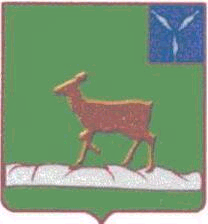 ИВАНТЕЕВСКОЕ   РАЙОННОЕ   СОБРАНИЕИВАНТЕЕВСКОГО МУНИЦИПАЛЬНОГО РАЙОНАСАРАТОВСКОЙ ОБЛАСТИШестьдесят пятое заседание четвёртого созыва 
											    РЕШЕНИЕ №84от 18 ноября 2015 годас. ИвантеевкаО вынесении на публичные слушания  проекта решениярайонного Собрания «О бюджете Ивантеевского муниципального района на 2016 год»В соответствии со статьёй 28 Федерального  закона от 6 октября  №131-ФЗ «Об общих принципах организации местного самоуправления в Российской Федерации», решением районного Собрания от 26 мая 2010 года №45 «Об утверждении Положения «О публичных слушаниях» (с изменениями от 30 ноября 2011 года №80а) и на основании статьи 19 Устава Ивантеевского муниципального района районное Собрание РЕШИЛО:1. Вынести на публичные слушания проект решения районного Собрания «О бюджете Ивантеевского муниципального района на 2016 год» (Приложение №1).2. Публичные слушания назначаются на  23 ноября 2015 года в 10.00 часов в зале заседаний администрации Ивантеевского муниципального района.3. Утвердить состав рабочей группы по организации и проведению публичных слушаний (Приложение №2).4. Настоящее решение разместить на официальном сайте Ивантеевского муниципального района Саратовской области в сети Интернет (ivanteevka.sarmo.ru) и обнародовать в районном муниципальном учреждении культуры «Ивантеевская межпоселенческая центральная библиотека» и сельских филиалах.5. Решение вступает в силу с момента его опубликования (обнародования).Председатель Ивантеевскогорайонного Собрания                                                                         В.И. ШабановГлава Ивантеевскогомуниципального района Саратовской области                                                                        В.В. БасовПриложение №1 к решению районного Собрания от 18.11.2015  г. №84 «О вынесении на публичные слушания  проекта решениярайонного Собрания «О бюджете Ивантеевского муниципального района на 2016 год»Р Е Ш Е Н И Е (Проект)  от 18 ноября 2015 годас. ИвантеевкаО бюджете Ивантеевскогомуниципального района на 2016  годНа основании статьи 19 Устава Ивантеевского муниципального района Ивантеевское районное Собрание РЕШИЛО:Пункт 1. Основные характеристики бюджета муниципального района на 2016 годУтвердить основные характеристики бюджета муниципального района на 2016 год:1) общий объем доходов муниципального района в сумме 273522,9 тыс. рублей;	общий объем расходов муниципального района в сумме 275422,9 тыс. рублей 3) Дефицит бюджета муниципального района в сумме 1900,0 тыс. рублей или 4,9% объема доходов бюджета муниципального района без учета утвержденного объема безвозмездных поступлений. Пункт 2. Безвозмездные поступления в бюджет муниципального районаУтвердить безвозмездные поступления в бюджет муниципального района на 2016 год согласно приложению 1 к настоящему решению.Пункт 3. Главные администраторы доходов бюджета муниципального района и главные администраторы источников финансирования дефицита бюджета муниципального районаУтвердить перечень главных администраторов доходов бюджета муниципального района согласно приложению 2 к настоящему решению.Утвердить перечень главных администраторов источников финансирования дефицита бюджета муниципального района согласно приложению 3 к настоящему решению.Утвердить перечень главных администраторов доходов бюджетов поселений Ивантеевского муниципального района на 2016 год согласно приложению 12 к настоящему решению.Пункт 4. Особенности администрирования доходов бюджета муниципального района в 2016 годуВ бюджет муниципального района в 2016 году зачисляются 10 процентов прибыли муниципальных унитарных предприятий муниципального района, остающейся после уплаты налогов  и иных обязательных платежей.Пункт 5. Нормативы распределения доходов между бюджетом муниципального района и бюджетами поселений на 2016 годУтвердить нормативы распределения доходов между бюджетом муниципального района и бюджетами поселений согласно приложению 4 к настоящему решению. Пункт 6. Бюджетные ассигнования бюджета муниципального района на 2016 годУтвердить на 2016год:общий объем бюджетных ассигнований на исполнение публичных нормативных обязательств в сумме 5981,0 тыс. рублей;ведомственную структуру расходов бюджета муниципального района согласно приложению 5 к настоящему решению;распределение бюджетных ассигнований по разделам, подразделам, целевым статьям (муниципальным программам района и непрограммным направлениям деятельности), группам и подгруппам видов расходов классификации расходов бюджета муниципального района согласно приложению 6 к настоящему решению;распределение бюджетных ассигнований по целевым статьям (муниципальным программам района и непрограммным направлениям деятельности), группам и подгруппам видов расходов классификации расходов бюджета муниципального района согласно приложению 7 к настоящему решению;2. Установить, что субсидии юридическим лицам (за исключением субсидий муниципальным учреждениям, а также субсидий, указанных в пункте 7 статьи 78 Бюджетного кодекса Российской Федерации), индивидуальным предпринимателям, физическим лицам – производителям товаров, работ, услуг в случаях, предусмотренных приложением 8 к настоящему решению, предоставляются в соответствии со сводной бюджетной росписью  бюджета муниципального района за счет бюджетных ассигнований и в пределах лимитов бюджетных обязательств путем перечисления средств субсидий на расчетные счета получателей субсидий, открытые в кредитных организациях.Пункт 7. Межбюджетные трансферты, предоставляемые из бюджета муниципального района бюджетам поселенийУтвердить на 2016 год межбюджетные трансферты в объеме 630,1 тыс. рублей, предоставляемые из бюджета муниципального района бюджетам поселений, в следующих формах:1) дотация на выравнивание бюджетной обеспеченности бюджетов поселений в сумме 50,0 тыс. рублей с распределением согласно приложению 9 к настоящему решению;2) дотация на выравнивание бюджетной обеспеченности поселений за счет субвенций на исполнение государственных полномочий по расчету и предоставлению дотаций поселениям в сумме 580,1 тыс. рублей согласно приложению 10 к настоящему решению;2. Установить долю налоговых, неналоговых доходов местного бюджета на выравнивание бюджетной обеспеченности, направляемую на формирование районного фонда финансовой поддержки на выравнивание бюджетной обеспеченности поселений на 2016 год в размере 0,13 процента.3. Порядок предоставления иных межбюджетных трансфертов бюджетам поселений устанавливается  Ивантеевским районным Собранием.4. Установить критерий выравнивания расчетной обеспеченности поселений на 2016 год в размере 1,0.Пункт 8. Предоставление бюджетных кредитов в 2016 году из бюджета муниципального района бюджетам поселенийУстановить, что в 2016 году бюджетные кредиты бюджетам поселений предоставляются из бюджета муниципального района в пределах общего объема бюджетных ассигнований, предусмотренных по источникам финансирования дефицита бюджета муниципального района на эти цели: для покрытия временных кассовых разрывов, возникающих при исполнении бюджетов поселений в сумме 1500,0 тыс. рублей на срок в пределах одного финансового года.Установить плату за пользование бюджетными кредитами, указанными в части 1 настоящего пункта в размере 0,1 процента годовых.Предоставление, использование и возврат бюджетам поселений, указанных в части 1 настоящего пункта бюджетных кредитов, полученных из бюджета муниципального района, осуществляется в порядке, установленном администрацией муниципального района.Пункт 9. Источники финансирования дефицита бюджета муниципального района, муниципальные заимствования и муниципальный долг  районаУтвердить на 2016 год:Источники финансирования дефицита бюджета муниципального района согласно приложению 11 к настоящему решению;Программу муниципальных заимствований района согласно приложению №13 к настоящему решению.Установить предельный объем муниципального долга района на 2016 год в сумме 19255,0 тыс. рублей.Установить верхний предел муниципального долга района по состоянию на 1 января 2017 года в сумме 33850,0 тыс. рублей, в том числе верхний предел долга по муниципальным гарантиям в сумме 0,0 тыс. рублей.Пункт 10. Особенности исполнения бюджета муниципального районаАдминистрация района обеспечивает направление в 2016 году остатков средств бюджета муниципального района в объеме до 300,0 тыс. рублей, находящихся по состоянию на 1 января 2016 года на едином счете бюджета муниципального района, на покрытие временных кассовых разрывов. Пункт 11.Настоящее решение вступает в силу с 1 января 2016 года.Председатель Ивантеевскогорайонного Собрания                                                                  В.И. ШабановГлава Ивантеевскогомуниципального района Саратовской области                                                                   В.В. БасовПриложение №2 к решению районного Собрания от 18.11.2015 г. №84 «О вынесении на публичные слушания  проекта решениярайонного Собрания «О бюджете Ивантеевского муниципального района на 2016 год»Состав рабочей группыпо организации и проведению публичных слушанийБасов Василий Вячеславович	- глава Ивантеевского муниципального района - Председатель рабочей группы.	Телефон 5-16-33Члены рабочей группы:Лебедихина Валентина Ивановна	-  начальник финансового управления администрации Ивантеевского муниципального района – секретарь рабочей группы 		     Телефон 5-16-76Егорова Елена Анатольевна - начальник отдела экономики администрации Ивантеевского муниципального района, член рабочей группы	Телефон 5-16-48Председатель Ивантеевскогорайонного Собрания                                                                  В.И. ШабановГлава Ивантеевскогомуниципального района Саратовской области                                                                  В.В. Басов                                                                                                        Приложение №1 к  проекту решения районного Собранияот 18.11.2015 г. № «О бюджете Ивантеевского муниципального района на 2016 год» Безвозмездные поступления в бюджет Ивантеевского муниципального района на 2016 год    тыс. руб.Председатель Ивантеевскогорайонного Собрания                                                                       В.И. ШабановГлава Ивантеевскогомуниципального района Саратовской области                                                                                   В.В. БасовПриложение №2 к  проекту решения районного Собранияот 18.11.2015 г. № «О бюджете Ивантеевского муниципального района на 2016 год»Перечень главных администраторов доходов бюджетов Ивантеевского муниципального района  на 2016 год*- Главным администратором может осуществляться администрирование поступлений по всем подвидам, подстатьям и программам соответствующей статьи доходовПредседатель Ивантеевскогорайонного Собрания                                                                   В.И. ШабановГлава Ивантеевскогомуниципального района Саратовской области                                                                            В.В. БасовПриложение №3 к  проекту решения районного Собранияот 18.11.2015 г. № «О бюджете Ивантеевского муниципального района на 2016 год»Перечень главных администраторов источников финансированиядефицитов бюджета Ивантеевского муниципального района                         на 2016 годПредседатель Ивантеевскогорайонного Собрания                                                                  В.И. ШабановГлава Ивантеевскогомуниципального района Саратовской области                                                                  В.В. Басов                                                             Приложение №4к  проекту решения районного Собранияот 18.11.2015 г. № «О бюджете Ивантеевского муниципального района на 2016 год»Нормативы распределения доходов между  бюджетом муниципального района и бюджетами поселений на 2016 год                                                                                                     	  в процентахПредседатель Ивантеевскогорайонного Собрания                                                                       В.И. ШабановГлава Ивантеевскогомуниципального района Саратовской области                                                                       В.В. БасовПриложение №5 к  проекту решения районного Собранияот 18.11.2015 г. № «О бюджете Ивантеевского муниципального района на 2016 год»Ведомственная структура расходов бюджетаИвантеевского муниципального района на 2016 год                                                                                                                                                                   													          												тыс. руб.Председатель Ивантеевскогорайонного Собрания                                                                    В.И. ШабановГлава Ивантеевскогомуниципального района Саратовской области                                                                     В.В. БасовПриложение №6к  проекту решения районного Собранияот 18.11.2015 г. № «О бюджете Ивантеевского муниципального района на 2016 год»Распределение бюджетных ассигнований бюджета Ивантеевского муниципального района на 2016 год по разделам, подразделам, целевым статьям (муниципальным программам района и непрограммным направлениям деятельности), группам и подгруппам видов расходов, классификации расходов бюджетов Российской Федерации                                                                                                                                                                                       												тыс. руб.Председатель Ивантеевскогорайонного Собрания                                                                       В.И. ШабановГлава Ивантеевскогомуниципального района Саратовской области                                                                           В.В. БасовПриложение №7к  проекту решения районного Собранияот 18.11.2015 г. № «О бюджете Ивантеевского муниципального района на 2016 год»Распределение бюджетных ассигнований бюджета Ивантеевского муниципального района на 2016 год по целевым статьям (муниципальным программам района и не программным направлениям деятельности), группам и подгруппам видов расходов, классификации расходов бюджетов Российской Федерации                                                                                                                                                      												тыс. руб.Председатель Ивантеевскогорайонного Собрания                                                                        В.И. ШабановГлава Ивантеевскогомуниципального района Саратовской области                                                                             В.В. БасовПриложение №8к  проекту решения районного Собранияот 18.11.2015 г. № «О бюджете Ивантеевского муниципального района на 2016 год»Случаи предоставления субсидий юридическим лицам (за исключением субсидий муниципальным учреждениям, а также субсидий, указанных в пункте 7 статьи 78 Бюджетного кодекса Российской Федерации), индивидуальным предпринимателям, физическим лицам – производителям товаров, работ, услугРаздел I. Субсидии юридическим лицам (за исключением субсидий муниципальным учреждениям), индивидуальным предпринимателям, а также физическим лицам, представляемые на безвозмездной и безвозвратной основе на финансовое обеспечение (возмещения) затрат в связи с производством (реализацией) товаров (за исключением подакцизных товаров), выполнением работ, оказанием услуг1.1. Субсидия муниципальным унитарным предприятиям района на финансовое обеспечение (возмещения) затрат на опубликование муниципальных правовых актов и иной официальной информации.1.2. Субсидии индивидуальным предпринимателям и юридическим лицам-производителям товаров, работ, услуг, вновь зарегистрированным на территории Ивантеевского муниципального района и действующим менее одного года со дня государственной регистрации на дату подачи документов для получения гранта, в том числе на конкурсной основе. Председатель Ивантеевскогорайонного Собрания                                                                  В.И. ШабановГлава Ивантеевскогомуниципального района Саратовской области                                                                    В.В. БасовПриложение №9 к  проекту решения районного Собранияот 18.11.2015 г. № «О бюджете Ивантеевского муниципального района на 2016 год»Распределение средств дотаций на выравнивание бюджетной обеспеченности поселений из районного фонда финансовой поддержки поселений  Ивантеевского муниципального района на 2016 год(тыс. руб.)Председатель Ивантеевскогорайонного Собрания                                                                  В.И. ШабановГлава Ивантеевскогомуниципального района Саратовской области                                                                  В.В. БасовПриложение №10 к  проекту решения районного Собранияот 18.11.2015 г. № «О бюджете Ивантеевского муниципального района на 2016 год»          Распределение средств дотаций на выравнивание бюджетной обеспеченности поселений из бюджета Ивантеевского муниципального района на 2016 год за счет субвенций на исполнение государственных полномочий по расчету и предоставлению дотации поселениям(тыс. руб.)Председатель Ивантеевскогорайонного Собрания                                                                  В.И. ШабановГлава Ивантеевскогомуниципального района Саратовской области                                                                  В.В. БасовПриложение №11к  проекту решения районного Собранияот 18.11.2015 г. № «О бюджете Ивантеевского муниципального района на 2016 год»Источники финансированиядефицита бюджета Ивантеевского муниципального района на 2016 год                                                                                                                                тыс. руб.                           Председатель Ивантеевскогорайонного Собрания                                                                        В.И. ШабановГлава Ивантеевскогомуниципального района Саратовской области                                                                              В.В. Басов Приложение №12к  проекту решения районного Собранияот 18.11.2015 г. № «О бюджете Ивантеевского муниципального района на 2016 год»Перечень главных администраторов доходов бюджетов поселений Ивантеевского муниципального района на 2016 годПредседатель Ивантеевскогорайонного Собрания                                                                  В.И. ШабановГлава Ивантеевскогомуниципального района Саратовской области                                                                       В.В. БасовПриложение №13к  проекту решения районного Собранияот 18.11.2015 г. № «О бюджете Ивантеевского муниципального района на 2016 год»Программа заимствованийИвантеевского муниципального района на 2016 год                                                                                                                                                                                                                                                                          тыс. руб.Председатель Ивантеевскогорайонного Собрания                                                                  В.И. ШабановГлава Ивантеевскогомуниципального района Саратовской области                                                                  В.В. БасовКод бюджетной классификацииНаименование доходовСумма 000 2 00 00000 00 0000 000Безвозмездные поступления 235007,7 000 2 02 00000 00 0000 000Безвозмездные поступления от других бюджетов бюджетной системы Российской Федерации235007,7000 2 02 01001 05 0002 151Дотация  бюджетам муниципальных районов на выравнивание  бюджетной обеспеченности муниципальных районов (городских округов) области30277,3  000 202 01003 05 0000 151Дотация бюджетам муниципальных районов   на поддержку мер по обеспечению сбалансированности бюджетов 33753,70002 02 02 000 00 0000 151Субсидии бюджетам субъектов Российской Федерации и муниципальных образований 5692,0000 202 02999 05 0062 151Субсидии бюджетам муниципальных районов области на капитальный ремонт, ремонт и содержание автомобильных дорог общего пользования местного значения за счет средств областного дорожного фонда5692,0Субвенции бюджетам субъектов Российской Федерации и муниципальных образований.162499,4000 2 02 03024 05 0001 151Субвенции бюджетам муниципальных районов области  на финансовое обеспечение образовательной деятельности муниципальных общеобразовательных  учреждений119664,0000 2 02 03024 05 0003 151Субвенции бюджетам муниципальных районов области на осуществление органами местного самоуправления государственных полномочий по созданию и организации деятельности комиссий по делам несовершеннолетних и защите их прав213,5000 2 02 03024 05 0004 151Субвенции бюджетам муниципальных районов области на осуществление органами местного самоуправления отдельных государственных полномочий по санкционированию финансовыми органами муниципальных образований Саратовской области кассовых выплат получателям средств областного бюджета, областным государственным автономным и бюджетным учреждениям, расположенным на территориях муниципальных образований области402,9000 2 02 03024 05 0007 151Субвенция бюджетам  муниципальных районов области на исполнение государственных  полномочий по расчету и предоставлению дотаций поселениям580,1000 202 03 024 05 0008 151 Субвенции бюджетам муниципальных районов области на осуществление органами местного самоуправления государственных полномочий по образованию и обеспечению деятельности административных комиссий, определению перечня должностных лиц, уполномоченных составлять протоколы об административных правонарушениях 204,9000 2 02 03024 05 0009 151Субвенции бюджетам муниципальных районов на осуществление органами местного самоуправления отдельных государственных полномочий по осуществлению деятельности  по опеке и попечительству в отношении несовершеннолетних граждан194,6000 2 02 03024 05 0010 151Субвенции бюджетам муниципальных районов области на осуществление органами местного самоуправления государственных полномочий по организации предоставления гражданам субсидий на оплату жилого помещения и коммунальных услуг206,6000 2 02 03024 05 0011 151Субвенции бюджетам муниципальных районов области на осуществление органами местного самоуправления отдельных государственных полномочий по осуществлению деятельности по опеке и попечительству в отношении совершеннолетних граждан216,7000 2 02 03024 05 0012 151Субвенции бюджетам муниципальных районов области на осуществление органами местного самоуправления государственных полномочий по организации предоставления компенсации родительской платы и расходы по оплате услуг почтовой связи и банковских услуг,  оказываемых банками, по выплате  за присмотр и уход за детьми  в образовательных организациях, реализующих основную общеобразовательную программу дошкольного образования.129,4000 2 02 0302405 0014 151Субвенции бюджетам муниципальных районов области на осуществление органами местного самоуправления государственных полномочий по предоставлению компенсации родительской платы за присмотр и уход за детьми  в образовательных организациях, реализующих основную общеобразовательную программу дошкольного образования 2263,4000 2 02 03024 05 0015 151Субвенции бюджетам муниципальных районов области на осуществление органами местного самоуправления отдельных государственных  полномочий по государственному управлению охраной труда204,6000 2 02 03024 05 0016 151Субвенции бюджетам муниципальных районов области  на осуществление органами местного самоуправления   государственных полномочий по предоставлению гражданам субсидий на оплату жилого помещения и коммунальных услуг 1591,9000 2 02 03024 05 0027 151Субвенции бюджетам муниципальных районов области на осуществление органами местного самоуправления государственных полномочий по предоставлению питания отдельным категориям обучающихся в муниципальных образовательных организациях, реализующих образовательные программы начального общего, основного общего и среднего общего образования2622,3000 2 02 03024 05 0028 151Субвенции бюджетам муниципальных районов области на осуществление органами местного самоуправления государственных полномочий по частичному финансированию расходов на присмотр и уход за детьми дошкольного возраста в муниципальных образовательных организациях, реализующих основную общеобразовательную программу дошкольного образования1008,2000 2 02 03024 05 0029 151Субвенции бюджетам муниципальных районов области на осуществление органами местного самоуправления государственных полномочий по организации предоставления питания отдельным категориям обучающихся в муниципальных образовательных организациях, реализующих образовательные программы начального общего, основного общего и среднего общего образования, и частичному финансированию  расходов на присмотр и уход за детьми дошкольного возраста в  муниципальных образовательных  организациях, реализующих основную общеобразовательную программу дошкольного образования.97,3000 2 02 03024 05 0037 151Субвенции бюджетам муниципальных районов области  на финансовое обеспечение образовательной деятельности муниципальных дошкольных  образовательных  организаций32899,0000  2 02 04000 00 0000 151Иные межбюджетные трансферты2785,3000 2 02 04014 05 0000 151Межбюджетные трансферты, передаваемые бюджетам муниципальных районов области из бюджетов поселений на осуществление части полномочий по решению вопросов местного значения в соответствии с заключенными соглашениями  2706,0000 2 02 04025 05 0000 151Иные межбюджетные трансферты бюджетам муниципальных районов области на комплектование книжных фондов библиотек муниципальных образований 4,9000 202 04041 05 0000 151Межбюджетные трансферты, передаваемые бюджетам муниципальных районов, на подключение общедоступных библиотек Российской Федерации к сети Интернет и развитие системы библиотечного дела с учетом задачи расширения информационных технологий и оцифровки74,4ИТОГО235007,7Кодклассификации доходовНаименование доходов300Администрация Ивантеевского муниципального района Саратовской области300Администрация Ивантеевского муниципального района Саратовской области30010807150010000110Государственная пошлина за выдачу разрешения на установку рекламной конструкции30011105013100000120Доходы, получаемые в виде арендной платы за земельные участки, государственная собственность на которые не разграничена и которые расположены в границах сельских поселений, а также средства от продажи права на заключение договоров аренды указанных земельных участков.30011105025050000120Доходы, получаемые в виде арендной платы, а также средства от продажи права на заключение договоров аренды за земли, находящиеся в собственности муниципальных районов (за исключением земельных участков муниципальных бюджетных и автономных учреждений)30011105035050000120Доходы от сдачи в аренду имущества, находящегося в оперативном управлении органов управления муниципальных районов и созданных ими учреждений  (за исключением имущества муниципальных бюджетных и автономных учреждений)30011105313100000120Плата по соглашениям об установлении сервитута, заключенным органами местного самоуправления муниципальных районов, государственными или муниципальными предприятиями либо государственными или муниципальными учреждениями в отношении земельных участков, государственная собственность на которые не разграничена и которые расположены в границах сельских поселений30011105314100000120Плата по соглашениям об установлении сервитута, заключенным органами местного самоуправления сельских поселений, государственными или муниципальными предприятиями либо государственными или муниципальными учреждениями в отношении земельных участков, государственная собственность на которые не разграничена и которые расположены в границах сельских поселений30011107015050000120Доходы от перечисления части прибыли, остающейся после уплаты  налогов и иных обязательных платежей муниципальных унитарных предприятий, созданных муниципальными районами*30011108050050000120Средства, получаемые от передачи имущества, находящегося  в собственности муниципальных районов (за исключением имущества муниципальных бюджетных и автономных   учреждений, а так же имущества муниципальных унитарных предприятий, в том числе казенных), в залог, в доверительное управление30011109035050000120Доходы от эксплуатации и использования имущества автомобильных дорог, находящихся в собственности муниципальных районов30011109045050000120Прочие поступления от использования имущества, находящегося в собственности муниципальных районов (за исключением имущества муниципальных  бюджетных и автономных  учреждений, а также имущества муниципальных унитарных предприятий, в том числе казенных)30011301995050000130Прочие доходы от оказания платных услуг (работ) получателями средств бюджетов муниципальных районов 30011302065050000130Доходы, поступающие в порядке возмещения расходов, понесенных в связи с эксплуатацией  имущества муниципальных районов30011302995050000130Прочие доходы от компенсации затрат  бюджетов муниципальных районов30011401050050000410Доходы от продажи квартир, находящихся в собственности муниципальных районов30011402052050000410Доходы от реализации имущества, находящегося в оперативном управлении учреждений, находящихся в ведении органов управления муниципальных районов (за исключением имущества муниципальных бюджетных и автономных учреждений), в части реализации основных средств по указанному имуществу30011402053050000410Доходы от реализации иного имущества, находящегося в собственности муниципальных районов (за исключением имущества муниципальных бюджетных и автономных учреждений, а также имущества муниципальных унитарных предприятий, в том числе казенных), в части реализации основных средств по указанному имуществу30011402052050000440Доходы от реализации имущества, находящегося в оперативном управлении учреждений, находящихся в ведении органов управления муниципальных районов (за исключением имущества муниципальных бюджетных и автономных учреждений), в части реализации материальных запасов по указанному имуществу30011402053050000440Доходы от реализации иного имущества, находящегося в собственности муниципальных районов (за исключением имущества муниципальных бюджетных и автономных учреждений, а также имущества муниципальных унитарных предприятий, в том числе казенных), в части реализации материальных запасов по указанному имуществу30011403050050000410Средства от распоряжения и реализации конфискованного и иного имущества, обращенного в доходы муниципальных районов ( в части реализации основных средств по указанному имуществу)30011403050050000440Средства от распоряжения и реализации конфискованного и иного имущества, обращенного в доходы муниципальных районов ( в части реализации материальных запасов по указанному имуществу)30011404050050000420Доходы от продажи нематериальных активов, находящихся в собственности муниципальных районов 30011406013100000430Доходы от продажи земельных участков, государственная собственность на которые не разграничена и которые расположены в границах сельских поселений.30011406025050000430Доходы от продажи земельных участков , находящихся в собственности муниципальных районов (за исключением земельных участков муниципальных бюджетных и автономных учреждений)*30011618050050000140Денежные взыскания (штрафы) за нарушение бюджетного законодательства (в части бюджетов муниципальных районов)30011623051050000140Доходы от возмещения ущерба при возникновении страховых случаев по обязательному страхованию гражданской ответственности, когда выгодоприобретателями выступают получатели средств бюджетов муниципальных районов30011623052050000140Доходы от возмещения ущерба при возникновении иных страховых случаев, когда выгодоприобретателями выступают получатели средств бюджетов муниципальных районов30011632000050000140Денежные взыскания, налагаемые в возмещение ущерба, причиненного в результате незаконного или нецелевого использования бюджетных средств (в части бюджетов муниципальных районов)30011690050050000140Прочие поступления от денежных взысканий (штрафов) и иных сумм в возмещение ущерба, зачисляемые в бюджеты муниципальных районов*30011701050050000180Невыясненные поступления, зачисляемые в бюджеты муниципальных районов 301Финансовое управление администрации Ивантеевского муниципального района Саратовской области301Финансовое управление администрации Ивантеевского муниципального района Саратовской области30111102033050000120Доходы от размещения временно свободных средств бюджетов муниципальных районов30111103050050000120Проценты, полученные от предоставления бюджетных кредитов внутри страны за счет средств бюджетов муниципальных районов 30111302995050000130Прочие доходы от компенсации затрат бюджетов муниципальных районов30111618050050000140Денежные взыскания (штрафы) за нарушение бюджетного законодательства (в части бюджетов муниципальных районов)30111632000050000140Денежные взыскания, налагаемые в возмещение ущерба, причиненного в результате незаконного или нецелевого использования бюджетных средств (в части бюджетов муниципальных районов)30111642050050000140Денежные взыскания (штрафы) за нарушение условий договоров (соглашений) о предоставлении бюджетных кредитов за счет средств бюджетов муниципальных районов30111690050050000140Прочие поступления от денежных взысканий (штрафов) и иных сумм в возмещение ущерба, зачисляемые в бюджеты муниципальных районов*30111701050050000180Невыясненные поступления, зачисляемые в бюджеты муниципальных районов 30111705050050000180Прочие неналоговые доходы бюджетов муниципальных районов30120201001050002151Дотация  бюджетам муниципальных районов на выравнивание  бюджетной обеспеченности муниципальных районов (городских округов) области30120201003050000151Дотации бюджетам муниципальных районов на поддержку мер по обеспечению сбалансированности бюджетов 30120202009050000151Субсидии бюджетам муниципальных районов на государственную поддержку малого и среднего предпринимательства, включая крестьянские (фермерские) хозяйства30120202051050000151Субсидии бюджетам муниципальных районов  на реализацию федеральных целевых программ30120202204050000151Субсидии бюджетам муниципальных районов на модернизацию региональных систем дошкольного образования30120202215050000151Субсидии бюджетам муниципальных районов на создание в общеобразовательных организациях, расположенных в сельской местности, условий для занятий физической культурой и спортом30120202999050025151Субсидия бюджетам муниципальных районов области на софинансирование расходных обязательств муниципальных районов области по реализации мероприятий муниципальных программ развития малого и среднего предпринимательства30120202999050029151Субсидия бюджетам муниципальных районов области на обеспечение жильем молодых семей за счет средств областного бюджета30120202999050039151Субсидии бюджетам муниципальных районов области на проектирование и строительство (реконструкцию) автомобильных дорог общего пользования местного значения с твердым покрытием до сельских населенных пунктов, не имеющих круглогодичной связи с сетью автомобильных дорог общего пользования за счет средств областного дорожного фонда30120202999050058151Субсидия бюджетам муниципальных районов области на строительство, реконструкцию, капитальный и текущий ремонт зданий дошкольных образовательных организаций, приобретение оборудования для оснащения дополнительных мест в дошкольных образовательных организациях30120202999050059151Субсидия бюджетам муниципальных районов области на создание в общеобразовательных организациях, расположенных в сельской местности, условий для занятий физической культурой и спортом за счет средств областного бюджета30120202999050061151Субсидия бюджетам муниципальных районов области на проведение мероприятий по формированию сети базовых общеобразовательных организаций, в которых созданы условия для инклюзивного образования детей-инвалидов30120202999050062151Субсидии бюджетам муниципальных районов области на капитальный ремонт, ремонт и содержание автомобильных дорог общего пользования местного значения за счет средств областного дорожного фонда30120203007050000151Субвенции бюджетам муниципальных районов на составление (изменение) списков кандидатов в присяжные заседатели федеральных судов общей юрисдикции в Российской Федерации30120203024050001151Субвенции бюджетам муниципальных районов области  на финансовое обеспечение образовательной деятельности муниципальных общеобразовательных учреждений30120203024050003151Субвенции бюджетам муниципальных районов области на осуществление органами местного самоуправления государственных полномочий по созданию и организации деятельности комиссий по делам несовершеннолетних и защите их прав30120203024050004151Субвенции бюджетам муниципальных районов области на осуществление органами местного самоуправления отдельных государственных полномочий по санкционированию финансовыми органами муниципальных образований Саратовской области кассовых выплат получателям средств областного бюджета, областным государственным автономным и бюджетным учреждениям, расположенным на территориях муниципальных образований области30120203024050007151Субвенция бюджетам  муниципальных районов области на исполнение государственных полномочий по расчету и представлению дотаций поселениям30120203024050008151Субвенции бюджетам муниципальных районов области на осуществление органами местного самоуправления государственных полномочий по образованию и обеспечению деятельности административных комиссий, определению перечня должностных лиц, уполномоченных составлять протоколы об административных правонарушениях 30120203024050009151Субвенции бюджетам муниципальных районов на осуществление органами местного самоуправления отдельных государственных полномочий по осуществлению деятельности  по опеке и попечительству в отношении несовершеннолетних граждан30120203024050010151Субвенции бюджетам муниципальных районов области на осуществление органами местного самоуправления государственных полномочий по организации предоставления гражданам субсидий на оплату жилого помещения и коммунальных услуг30120203024050011151Субвенции бюджетам муниципальных районов области на осуществление органами местного самоуправления отдельных государственных полномочий по осуществлению деятельности по опеке и попечительству в отношении совершеннолетних граждан30120203024050012151Субвенции бюджетам муниципальных районов области на осуществление органами местного самоуправления государственных полномочий по организации предоставления компенсации родительской платы и расходы по оплате услуг почтовой связи и банковских услуг,  оказываемых банками, по выплате  за присмотр и уход за детьми  в образовательных организациях, реализующих основную общеобразовательную программу дошкольного образования30120203024050014151Субвенции бюджетам муниципальных районов области на осуществление органами местного самоуправления государственных полномочий по предоставлению компенсации родительской платы за присмотр и уход за детьми в образовательных организациях, реализующих основную общеобразовательную программу дошкольного образования30120203024050015151Субвенции бюджетам муниципальных районов области на осуществление органами местного самоуправления отдельных государственных  полномочий по государственному управлению охраной труда30120203024050016151Субвенции бюджетам муниципальных районов области  на осуществление органами местного самоуправления   государственных полномочий по предоставлению гражданам субсидий на оплату жилого помещения и коммунальных услуг30120203024050027151Субвенции бюджетам муниципальных районов области на осуществление органами местного самоуправления государственных полномочий по предоставлению питания отдельным категориям обучающихся в муниципальных образовательных организациях, реализующих образовательные программы начального общего, основного общего и среднего общего образования30120203024050028151Субвенции бюджетам муниципальных районов области на осуществление органами местного самоуправления государственных полномочий по частичному финансированию расходов на присмотр и уход за детьми дошкольного возраста в муниципальных образовательных организациях, реализующих основную общеобразовательную программу дошкольного образования30120203024050029151Субвенции бюджетам муниципальных районов области на осуществление органами местного самоуправления государственных полномочий по организации предоставления питания отдельным категориям обучающихся в муниципальных образовательных организациях, реализующих образовательные программы начального общего, основного общего и среднего общего образования, и частичному финансированию  расходов на присмотр и уход за детьми дошкольного возраста в  муниципальных образовательных  организациях, реализующих основную общеобразовательную программу дошкольного образования30120203024050037151Субвенции бюджетам муниципальных районов области  на финансовое обеспечение образовательной деятельности  муниципальных дошкольных образовательных  организаций30120204014050000151Межбюджетные трансферты, предаваемые бюджетам муниципальных районов  из бюджетов поселений на осуществление части полномочий по решению вопросов местного значения в соответствии с заключенными соглашениями30120204025050000151Межбюджетные трансферты, передаваемые бюджетам муниципальных районов на комплектование книжных фондов библиотек муниципальных образований30120204041050000151Межбюджетные трансферты, передаваемые бюджетам муниципальных районов, на подключение общедоступных библиотек Российской Федерации к сети Интернет и развитие системы библиотечного дела с учетом задачи расширения информационных технологий и оцифровки30120204052050000151Межбюджетные трансферты, передаваемые бюджетам муниципальных районов  на государственную поддержку муниципальных учреждений культуры, находящихся на территориях сельских поселений30120204053050000151Межбюджетные трансферты, передаваемые бюджетам муниципальных районов  на государственную поддержку лучших работников муниципальных учреждений культуры, находящихся на территориях сельских поселений30120204999050006151Иные межбюджетные трансферты за счет средств резервного фонда Правительства Саратовской области30120705030050000180Прочие безвозмездные поступления в бюджеты муниципальных районов30120805000050000180Перечисления из бюджетов муниципальных районов (в бюджеты муниципальных районов) для осуществления возврата (зачета) излишне уплаченных или излишне взысканных сумм налогов, сборов и иных платежей, а также сумм процентов за несвоевременное осуществление такого возврата и процентов, начисленных на излишне взысканные суммы30121805010050000180Доходы бюджетов муниципальных районов от возврата бюджетными учреждениями остатков субсидий прошлых лет30121805030050000180Доходы бюджетов муниципальных районов от возврата иными организациями остатков субсидий прошлых лет30121905000050000151Возврат остатков субсидий, субвенций и иных межбюджетных трансфертов, имеющих целевое назначение, прошлых лет из бюджетов муниципальных районовКод администратораКод администратораКод бюджетной классификацииНаименование300 Администрация Ивантеевского муниципального района Саратовской области300 Администрация Ивантеевского муниципального района Саратовской области300 Администрация Ивантеевского муниципального района Саратовской области300 Администрация Ивантеевского муниципального района Саратовской области30001 06 01 00 05 0000 63001 06 01 00 05 0000 630Средства от продажи акций и иных форм участия в капитале, находящихся в муниципальной собственности30001 06 05 01 05 0000 540 01 06 05 01 05 0000 540 Предоставление бюджетных кредитов юридическим лицам из бюджета муниципального района в валюте Российской Федерации*30001 06 05 01 05 0000 64001 06 05 01 05 0000 640Возврат бюджетных кредитов, предоставленных юридическим лицам из бюджета муниципального района в валюте Российской Федерации*301 Финансовое управления администрации Ивантеевского муниципального района Саратовской области301 Финансовое управления администрации Ивантеевского муниципального района Саратовской области301 Финансовое управления администрации Ивантеевского муниципального района Саратовской области301 Финансовое управления администрации Ивантеевского муниципального района Саратовской области30101 02 00 00 05 0000 71001 02 00 00 05 0000 710Получение кредитов от кредитных организаций бюджетом муниципального района в валюте Российской Федерации30101 02 00 00 05 0000 810 01 02 00 00 05 0000 810 Погашение бюджетом муниципального района кредитов от кредитных организаций в валюте Российской Федерации30101 03 01 00 05 0000 71001 03 01 00 05 0000 710Получение кредитов от других бюджетов бюджетной системы  Российской Федерации бюджетом муниципального района в валюте Российской Федерации*30101 03 01 00 05 0000 81001 03 01 00 05 0000 810Погашение бюджетом муниципального района  кредитов  от других бюджетов бюджетной системы  Российской Федерации в валюте Российской Федерации*30101 05 02 01 05 0000 51001 05 02 01 05 0000 510Увеличение прочих остатков денежных средств бюджета муниципального района30101 05 02 01 05 0000 61001 05 02 01 05 0000 610Уменьшение прочих остатков денежных средств бюджета муниципального района 30101 06 04 01 05 0000 81001 06 04 01 05 0000 810Исполнение муниципальных гарантий в валюте Российской Федерации в случае, если исполнение гарантом муниципальных гарантий ведет к возникновению права регрессного требования гаранта к принципалу либо обусловлено уступкой гаранту прав требования бенефициара к принципалу*30101 06 05 02 05 0000 54001 06 05 02 05 0000 540Предоставление бюджетных кредитов другим бюджетам бюджетной системы Российской Федерации  из бюджета муниципального района в валюте Российской Федерации*30101 06 05 02 05 0000 64001 06 05 02 05 0000 640Возврат  бюджетных кредитов, предоставленным другим бюджетам бюджетной системы Российской Федерации  из бюджета муниципального района в валюте Российской Федерации*30101 06 06 00 05 0000 71001 06 06 00 05 0000 710Привлечение прочих источников внутреннего финансирования дефицита бюджета муниципального района*30101 06 06 00 05 0000 81001 06 06 00 05 0000 810Погашение обязательств за счет прочих источников внутреннего финансирования дефицита бюджета муниципального района*Код бюджетнойклассификацииНаименование доходаНаименование доходаПоступления в бюджет муниципального районаПоступленияв                бюджетпоселенийВ части задолженности и перерасчетов по отмененным     налогам,  сборам и иным обязательным платежамВ части задолженности и перерасчетов по отмененным     налогам,  сборам и иным обязательным платежамВ части задолженности и перерасчетов по отмененным     налогам,  сборам и иным обязательным платежамВ части задолженности и перерасчетов по отмененным     налогам,  сборам и иным обязательным платежамВ части задолженности и перерасчетов по отмененным     налогам,  сборам и иным обязательным платежам1 09 04050 10 0000 110Земельный налог (по обязательствам, возникшим до 1 января 2006 года), мобилизуемый на территориях поселений.Земельный налог (по обязательствам, возникшим до 1 января 2006 года), мобилизуемый на территориях поселений.1001 09 07033 05 0000 110Целевые сборы с граждан и предприятий, учреждений, организаций на содержание милиции, благоустройство территорий, на нужды образования и другие цели мобилизуемые на территории муниципальных районовЦелевые сборы с граждан и предприятий, учреждений, организаций на содержание милиции, благоустройство территорий, на нужды образования и другие цели мобилизуемые на территории муниципальных районов1001 09 07053 05 0000 110Прочие местные налоги сборы, мобилизуемые на территории муниципального района.Прочие местные налоги сборы, мобилизуемые на территории муниципального района.100В части доходов от использования имущества, находящегося в государственной и муниципальной собственностиВ части доходов от использования имущества, находящегося в государственной и муниципальной собственностиВ части доходов от использования имущества, находящегося в государственной и муниципальной собственностиВ части доходов от использования имущества, находящегося в государственной и муниципальной собственностиВ части доходов от использования имущества, находящегося в государственной и муниципальной собственности111 02033 05 0000 120Доходы от размещения временно свободных средств бюджетов муниципальных районовДоходы от размещения временно свободных средств бюджетов муниципальных районов100111 02033 10 0000 120Доходы от размещения временно свободных средств бюджетов поселенийДоходы от размещения временно свободных средств бюджетов поселений100В части доходов от оказания платных услуг и компенсации затрат государстваВ части доходов от оказания платных услуг и компенсации затрат государстваВ части доходов от оказания платных услуг и компенсации затрат государстваВ части доходов от оказания платных услуг и компенсации затрат государстваВ части доходов от оказания платных услуг и компенсации затрат государства113 01995 05 0000 130Прочие доходы от оказания платных услуг (работ) получателями средств бюджетов муниципальных районов Прочие доходы от оказания платных услуг (работ) получателями средств бюджетов муниципальных районов 100113 01995 10 0000 130Прочие доходы от оказания платных услуг (работ) получателями средств бюджетов поселений Прочие доходы от оказания платных услуг (работ) получателями средств бюджетов поселений 100113 02065 05 0000 130Доходы, поступающие в порядке возмещения расходов, понесенных в связи с эксплуатацией  имущества муниципальных районовДоходы, поступающие в порядке возмещения расходов, понесенных в связи с эксплуатацией  имущества муниципальных районов100113 02065 10 0000 130Доходы, поступающие в порядке возмещения расходов, понесенных в связи с эксплуатацией  имущества поселенийДоходы, поступающие в порядке возмещения расходов, понесенных в связи с эксплуатацией  имущества поселений100113 02995 05 0000 130Прочие доходы от компенсации затрат  бюджетов муниципальных районовПрочие доходы от компенсации затрат  бюджетов муниципальных районов100113 02995 10 0000 130Прочие доходы от компенсации затрат  бюджетов поселенийПрочие доходы от компенсации затрат  бюджетов поселений1001 14 03050 05 0000 410Средства от распоряжения и реализации конфискованного и иного имущества, обращенного в доходы муниципальных районов ( в части реализации основных средств по указанному имуществу)Средства от распоряжения и реализации конфискованного и иного имущества, обращенного в доходы муниципальных районов ( в части реализации основных средств по указанному имуществу)1001 14 03050 05 0000 440Средства от распоряжения и реализации конфискованного и иного имущества, обращенного в доходы муниципальных районов ( в части реализации материальных запасов по указанному имуществу)Средства от распоряжения и реализации конфискованного и иного имущества, обращенного в доходы муниципальных районов ( в части реализации материальных запасов по указанному имуществу)100В части прочих неналоговых доходовВ части прочих неналоговых доходовВ части прочих неналоговых доходовВ части прочих неналоговых доходовВ части прочих неналоговых доходов1 17 01050 05 0000 1801 17 01050 05 0000 180Невыясненные поступления, зачисляемые в бюджеты муниципальных районов 1001 17 01050 10 0000 1801 17 01050 10 0000 180Невыясненные поступления, зачисляемые в бюджеты поселений 1001 17 05050 05 0000 1801 17 05050 05 0000 180Прочие неналоговые доходы бюджетов муниципальных районов1001 17 05050 10 0000 1801 17 05050 10 0000 180Прочие неналоговые доходы бюджетов поселений100НаименованиеКодРазделПодраз-делЦелеваястатьяВидрасхо-довСумма1234567Отдел культуры и кино администрации Ивантеевского муниципального района05731079,3Образование057077765,4Общее образование05707027765,4Муниципальная программа «Развитие образования Ивантеевского муниципального района на 2014-2016г»057070283000000004,0Поддержка одаренных детей83001000004,0Реализация основного мероприятия057070283001Z00004,0Предоставление субсидий бюджетным, автономным учреждениям и иным некоммерческим организациям057070283001Z00006004,0Субсидии бюджетным учреждениям057070283001Z00006104,0Обеспечение деятельности учреждений (оказание муниципальных услуг, выполнение работ)057070293000000007761,4Расходы на выполнение муниципальных заданий муниципальными бюджетными и автономными учреждениями057070293000041007761,4Предоставление субсидий бюджетным, автономным учреждениям и иным некоммерческим организациям057070293000041006007761,4Субсидии бюджетным учреждениям057070293000041006107761,4Культура, кинематография 0570823313,9Культура 057080121489,2Муниципальная программа «Развитие культуры в Ивантеевском муниципальном районе на 2014-2016г»05708018200000000216,3Подпрограмма «Развитие библиотечно-информационного обслуживания населения»05708018220000000148,3Комплектование книжных фондов муниципальных библиотек0570801822010000080,3Реализация основного мероприятия057080182201Z00001,0Предоставление субсидий бюджетным, автономным учреждениям и иным некоммерческим организациям057080182201Z00006001,0Субсидии бюджетным учреждениям057080182201Z00006101,0Комплектование книжных фондов библиотек муниципальных образований и государственных библиотек городов Москвы и Санкт-Петербурга057080182201514404,9Предоставление субсидий бюджетным, автономным учреждениям и иным некоммерческим организациям057080182201514406004,9Субсидии бюджетным учреждениям057080182201514406104,9Подключения общедоступных библиотек Российской Федерации к сети Интернет и развитие системы библиотечного дела с учетом задачи расширения информационных технологий и оцифровки0570801822015146074,4Предоставление субсидий бюджетным, автономным учреждениям и иным некоммерческим организациям0570801822015146060074,4Субсидии бюджетным учреждениям0570801822015146061074,4Подписка периодических изданий0570801822020000068,0Реализация основного мероприятия057080182202Z000068,0Предоставление субсидий бюджетным, автономным учреждениям и иным некоммерческим организациям057080182202Z000060068,0Субсидии бюджетным учреждениям057080182202Z000061068,0Подпрограмма «Развитие и организация культурного досуга, массового отдыха населения, народного и художественного творчества»0570801823000000068,0Организация и проведение мероприятий, посвященных государственным, календарным праздникам, значимым событиям и памятным датам.0570801823020000068,0Реализация основного мероприятия057080182302Z000068,0Предоставление субсидий бюджетным, автономным учреждениям и иным некоммерческим организациям057080182302Z000060068,0Субсидии бюджетным учреждениям057080182302Z000061068,0Обеспечение деятельности учреждений (оказание муниципальных услуг, выполнение работ)0570801930000000021272,9Расходы на выполнение муниципальных заданий муниципальными бюджетными и автономными учреждениями0570801930000410021272,9Предоставление субсидий бюджетным, автономным учреждениям и иным некоммерческим организациям0570801930000410060021272,9Субсидии бюджетным учреждениям 0570801930000410061021272,9Другие вопросы в области культуры, кинематографии05708041824,7Выполнение функций органами местного самоуправления  05708049100000000488,3Обеспечение деятельности органов местного самоуправления 05708049130000000488,3Расходы на обеспечение функций центрального аппарата05708049130002200488,3Расходы на выплату персоналу в целях обеспечения выполнения функций государственными (муниципальными) органами, казенными учреждениями, органами управления государственными внебюджетными фондами05708049130002200100488,2Расходы на выплату персоналу  государственных (муниципальных) органов05708049130002200120488,2Иные бюджетные ассигнования 057080491300022008000,1Уплата налогов, сборов и иных платежей057080491300022008500,1Обеспечение деятельности учреждений (оказание муниципальных услуг, выполнение работ)057080493000000001336,4Расходы на обеспечение деятельности муниципальных казенных учреждений057080493000042001334,8Расходы на выплату персоналу в целях обеспечения выполнения функций (муниципальными) органами, казенными учреждениями, органами управления государственными внебюджетными фондами057080493000042001001177,1Расходы на выплату персоналу  казенных учреждений057080493000042001101177,1Закупка товаров, работ и услуг для государственных (муниципальных) нужд05708049300004200200152,7Иные закупки товаров, работ и услуг для обеспечения государственных (муниципальных) нужд05708049300004200240152,7Иные бюджетные ассигнования 057080493000042008005,0Уплата налогов, сборов и иных платежей057080493000042008505,0Уплата земельного налога, налога на имущество и транспортного налога муниципальными казенными учреждениями 057080493000062001,6Иные бюджетные ассигнования 057080493000062008001,6Уплата налогов, сборов и иных платежей057080493000062008501,6Управление образованием администрации Ивантеевского муниципального района074208238,3Образование                                          07407205974,9Дошкольное образование                   074070146037,2Осуществление переданных полномочий  Российской Федерации, субъекта Российской Федерации и муниципальных образований0740701900000000033607,2Осуществление переданных полномочий  субъекта Российской Федерации за счет субвенций из областного бюджета в части обеспечения деятельности муниципальных учреждений .0740701903000000033607,2Обеспечение образовательной деятельности муниципальных дошкольных образовательных организаций0740701903007670032899,0Предоставление субсидий бюджетным, автономным учреждениям и иным некоммерческим организациям0740701903007670060032899,0Субсидии бюджетным учреждениям0740701903007670061032899,0Расходы на присмотр и уход за  детьми дошкольного возраста в муниципальных образовательных организациях, реализующих основную общеобразовательную программу дошкольного образования07407019030076900708,2Предоставление субсидий бюджетным, автономным учреждениям и иным некоммерческим организациям07407019030076900600708,2Субсидии бюджетным учреждениям07407019030076900610708,2Обеспечение деятельности учреждений (оказание муниципальных услуг, выполнение работ)0740701930000000012430,0Расходы на выполнение государственных заданий муниципальными бюджетными и автономными учреждениями0740701930000410012430,0Предоставление субсидий бюджетным, автономным учреждениям и иным некоммерческим организациям0740701930000410060012430,0Субсидии бюджетным учреждениям0740701930000410061012430,0Общее образование0740702151309,4Осуществление переданных полномочий  Российской Федерации, субъекта Российской Федерации и муниципальных образований07407029000000000122586,3Осуществление переданных полномочий  субъекта Российской Федерации за счет субвенций из областного бюджета в части обеспечения деятельности муниципальных учреждений.07407029030000000122586,3Обеспечение образовательной деятельности муниципальных общеобразовательных учреждений07407029030077000119664,0Предоставление субсидий бюджетным, автономным учреждениям и иным некоммерческим организациям 07407029030077000600119664,0Субсидии бюджетным учреждениям07407029030077000610119664,0Расходы на присмотр и уход за  детьми дошкольного возраста в муниципальных образовательных организациях, реализующих основную общеобразовательную программу дошкольного образования07407029030076900300,0Предоставление субсидий бюджетным, автономным учреждениям и иным некоммерческим организациям07407029030076900600300,0Субсидии бюджетным учреждениям07407029030076900610300,0Предоставление питания отдельным категориям обучающихся в муниципальных общеобразовательных организациях,  реализующих образовательные программы начального общего, основного общего и среднего общего образования074070290300772002622,3Предоставление субсидий бюджетным, автономным учреждениям и иным некоммерческим организациям074070290300772006002622,3Субсидии бюджетным учреждениям074070290300772006102622,3Обеспечение деятельности учреждений (оказание муниципальных услуг, выполнение работ)0740702930000000028723,1Расходы на выполнение государственных заданий муниципальными бюджетными и автономными учреждениями0740702930000410021175,9Предоставление субсидий бюджетным, автономным учреждениям и иным некоммерческим организациям0740702930000410060021175,9Субсидии бюджетным учреждениям0740702930000410061021175,9Расходы на обеспечение деятельности муниципальных казенных учреждений074070293000042007543,5Расходы на выплату персоналу в целях обеспечения выполнения функций государственными (муниципальными ) органами, казенными учреждениями , органами управления государственными внебюджетными фондами074070293000042001005800,0Расходы на выплату персоналу  казенных учреждений074070293000042001105800,0Закупка товаров, работ и услуг для государственных (муниципальных) нужд074070293000042002001742,0Иные закупки товаров, работ и услуг для обеспечения государственных (муниципальных) нужд074070293000042002401742,0Иные бюджетные ассигнования 074070293000042008001,5Уплата налогов, сборов и иных платежей074070293000042008501,5Уплата земельного налога, налога на имущество и транспортного налога муниципальными казенными учреждениями 074070293000062003,7Иные бюджетные ассигнования 074070293000062008003,7Уплата налогов, сборов и иных платежей074070293000062008503,7Молодежная политика и оздоровление детей07407071139,4Организация отдыха, оздоровления, занятости детей и подростков Ивантеевского муниципального района на  2016-2018 годы»074070781000000001139,4Организация лагерей с дневным  пребыванием при образовательных учреждений Ивантеевского муниципального района074070781001000001139,4Реализация основного мероприятия81001Z00001139,4Закупка товаров, работ и услуг для государственных (муниципальных) нужд074070781001Z0000200116,5Иные закупки товаров, работ и услуг для обеспечения государственных (муниципальных) нужд074070781001Z0000240116,5Предоставление субсидий бюджетным, автономным учреждениям и иным некоммерческим организациям074070781001Z00006001022,9Субсидии бюджетным учреждениям074070781001Z00006101022,9Другие вопросы в области образования074 07097488,9Осуществление переданных полномочий  Российской Федерации, субъекта Российской Федерации и муниципальных образований07407099000000000226,7Осуществление переданных полномочий  субъекта Российской Федерации за счет субвенций из областного бюджета в части обеспечения деятельности муниципальных учреждений.07407099030000000226,7Осуществление  государственных полномочий по организации предоставления компенсации родительской платы за присмотр и уход за детьми в образовательных организациях, реализующих основную общеобразовательную программу дошкольного образования07407099030077800129,4Расходы на выплату персоналу в целях обеспечения выполнения функций государственными (муниципальными) органами, казенными учреждениями, органами управления государственными внебюджетными фондами0740709903007780010098,4Расходы на выплату персоналу  казенных учреждений0740709903007780011098,4Закупка товаров, работ и услуг для государственных (муниципальных) нужд0740709903007780020031,0Иные закупки товаров, работ и услуг для обеспечения государственных (муниципальных) нужд0740709903007780024031,0Осуществление государственных полномочий по организации предоставления питания отдельным категориям обучающихся в муниципальных общеобразовательных организациях, реализующих образовательные программы начального общего, основного общего и среднего общего образования, и  частичному финансированию расходов на присмотр и уход за детьми дошкольного возраста в муниципальных образовательных организациях,  реализующих основную общеобразовательную программу дошкольного образования0740709903007730097,3Расходы на выплату персоналу в целях обеспечения выполнения функций государственными (муниципальными) органами, казенными учреждениями, органами управления государственными внебюджетными фондами0740709903007730010087,3Расходы на выплату персоналу  казенных учреждений0740709903007730011087,3Закупка товаров, работ и услуг для государственных (муниципальных) нужд0740709903007730020010,0Иные закупки товаров, работ и услуг для обеспечения государственных (муниципальных) нужд0740709903007730024010,0Выполнение функций органами местного самоуправления 07407099100000000760,2Обеспечение деятельности органов местного самоуправления 07407099130000000760,2Расходы на обеспечение функций центрального аппарата07407099130002200750,0Расходы на выплату персоналу в целях обеспечения выполнения функций государственными (муниципальными) органами, казенными учреждениями, органами управления государственными внебюджетными фондами07407099130002200100750,0Расходы на выплату персоналу  государственных (муниципальных) органов07407099130002200120750,0Уплата земельного налога, налога на имущество и транспортного налога органами муниципальной власти0740709913000610010,2Иные бюджетные ассигнования 0740709913000610080010,2Уплата налогов, сборов и иных платежей0740709913000610085010,2Обеспечение деятельности учреждений (оказание государственных услуг, выполнение работ )074070993000000006502,0Расходы на обеспечение деятельности муниципальных казенных учреждений074070993000042006502,0Расходы на выплату персоналу в целях обеспечения выполнения функций государственными (муниципальными ) органами, казенными учреждениями , органами управления государственными внебюджетными фондами074070993000042001005800,0Расходы на выплату персоналу  казенных учреждений074070993000042001105800,0Закупка товаров, работ и услуг для государственных (муниципальных) нужд07407099300004200200700,0Иные закупки товаров, работ и услуг для обеспечения государственных (муниципальных) нужд07407099300004200240700,0Иные бюджетные ассигнования 074070993000042008002,0Уплата налогов, сборов и иных платежей074070993000042008502,0Социальная политика074102263,4Охрана семьи и детства07410042263,4Осуществление переданных полномочий  Российской Федерации, субъекта Российской Федерации и муниципальных образований074100490000000002263,4Осуществление переданных полномочий  субъекта Российской Федерации за счет субвенций из областного бюджета в части обеспечения деятельности муниципальных учреждений.074100490300000002263,4Компенсация родительской платы за присмотр и уход за детьми в образовательных организациях, реализующих основную общеобразовательную программу дошкольного образования074100490300779002263,4Социальные выплаты074100490300779003002263,4Публичные нормативные социальные выплаты гражданам074100490300779003102263,4Администрация Ивантеевского муниципального района30030288,8Общегосударственные вопросы3000117632,2Функционирование высшего должностного  лица субъекта РФ и муниципального образования3000102930,9Расходы на обеспечение деятельности главы  муниципального района30001029130002300930,9Расходы на выплату персоналу в целях обеспечения выполнения функций государственными (муниципальными) органами, казенными учреждениями, органами управления государственными внебюджетными фондами30001029130002300100930,9Расходы на выплату персоналу  государственных (муниципальных) органов30001029130002300120930,9Функционирование Правительства Российской Федерации, высших исполнительных органов государственной власти субъектов Российской Федерации, местных администраций 30001048412,3Осуществление переданных полномочий  Российской Федерации, субъекта Российской Федерации и муниципальных образований300100490000000001240,9Осуществление переданных полномочий  субъекта Российской Федерации за счет субвенций из областного бюджета в части обеспечения органов местного самоуправления района300010490200000001240,9Осуществление отдельных государственных полномочий по государственному управлению охраной труда30001049020076300204,6Расходы на выплату персоналу в целях обеспечения выполнения функций государственными (муниципальными) органами, казенными учреждениями, органами управления государственными внебюджетными фондами30001049020076300100194,1Расходы на выплату персоналу  государственных (муниципальных) органов30001049020076300120194,1Закупка товаров, работ и услуг для государственных (муниципальных) нужд3000104902007630020010,5Иные закупки товаров, работ и услуг для обеспечения государственных (муниципальных) нужд3000104902007630024010,5Осуществление государственных полномочий по организации представления гражданам субсидий на оплату жилого помещения и коммунальных услуг30001049020077Б00206,6Расходы на выплату персоналу в целях обеспечения выполнения функций государственными (муниципальными) органами, казенными учреждениями, органами управления государственными внебюджетными фондами30001049020077Б00100196,0Расходы на выплату персоналу  государственных (муниципальных) органов30001049020077Б00120196,0Закупка товаров, работ и услуг для государственных (муниципальных) нужд30001049020077Б0020010,6Иные закупки товаров, работ и услуг для обеспечения государственных (муниципальных) нужд30001049020077Б0024010,6Осуществление государственных полномочий по созданию и организации деятельности  комиссий по делам несовершеннолетних и защите их прав30001049020076600213,5Расходы на выплату персоналу в целях обеспечения выполнения функций государственными (муниципальными) органами, казенными учреждениями, органами управления государственными внебюджетными фондами30001049020076600100204,5Расходы на выплату персоналу  государственных (муниципальных) органов30001049020076600120204,5Закупка товаров, работ и услуг для государственных (муниципальных) нужд300010490200766002009,0Иные закупки товаров, работ и услуг для обеспечения государственных (муниципальных) нужд300010490200766002409,0Осуществление государственных полномочий по образованию и обеспечению деятельности административных комиссий, определению перечня должностных лиц, уполномоченных составлять протоколы об административных правонарушениях30001049020076500204,9Расходы на выплату персоналу в целях обеспечения выполнения функций государственными (муниципальными) органами, казенными учреждениями, органами управления государственными внебюджетными фондами30001049020076500100199,3Расходы на выплату персоналу  государственных (муниципальных) органов30001049020076500120199,3Закупка товаров, работ и услуг для государственных (муниципальных) нужд300010490200765002005,6Иные закупки товаров, работ и услуг для обеспечения государственных (муниципальных) нужд300010490200765002405,6Осуществление  отдельных государственных полномочий по осуществлению деятельности по опеке и попечительству в отношении совершеннолетних граждан30001049020076400216,7Расходы на выплату персоналу в целях обеспечения выполнения функций государственными (муниципальными) органами, казенными учреждениями, органами управления государственными внебюджетными фондами30001049020076400100207,2Расходы на выплату персоналу  государственных (муниципальных) органов30001049020076400120207,2Закупка товаров, работ и услуг для государственных (муниципальных) нужд300010490200764002009,5Иные закупки товаров, работ и услуг для обеспечения государственных (муниципальных) нужд300010490200764002409,5Осуществление отдельных государственных полномочий по осуществлению деятельности по опеке и попечительству в отношении несовершеннолетних граждан30001049020077600194,6Расходы на выплату персоналу в целях обеспечения выполнения функций государственными (муниципальными) органами, казенными учреждениями, органами управления государственными внебюджетными фондами30001049020077600100188,6Расходы на выплату персоналу  государственных (муниципальных) органов30001049020077600120188,6Закупка товаров, работ и услуг для государственных (муниципальных) нужд300010490200776002006,0Иные закупки товаров, работ и услуг для обеспечения государственных (муниципальных) нужд300010490200776002406,0Выполнение функций органами местного самоуправления300010491000000007171,4Обеспечение деятельности органов местного самоуправления 300010491300000007171,4Расходы на обеспечение функций центрального аппарата300010491300022007136,4Расходы на выплату персоналу в целях обеспечения выполнения функций государственными (муниципальными) органами, казенными учреждениями, органами управления государственными внебюджетными фондами300010491300022001006124,4Расходы на выплату персоналу  государственных (муниципальных) органов300010491300022001206124,4Закупка товаров, работ и услуг для государственных (муниципальных) нужд30001049130002200200987,0Иные закупки товаров, работ и услуг для обеспечения государственных (муниципальных) нужд30001049130002200240987,0Иные бюджетные ассигнования 3000104913000220080025,0Уплата налогов, сборов и иных платежей3000104913000220085025,0Уплата земельного налога, налога на имущество и транспортного налога органами муниципальной власти 3000104913000610035,0Иные бюджетные ассигнования 3000104913000610080035,0Уплата налогов, сборов и иных платежей3000104913000610085035,0Обеспечение проведения выборов и референдумов3000107100,0Проведения выборов и референдумов 30001079800000000100,0Проведение выборов в муниципальные представительные органы власти30001079800000990100,0Закупка товаров, работ и услуг для государственных (муниципальных) нужд30001079800000990200100,0Иные закупки товаров, работ и услуг для обеспечения государственных (муниципальных) нужд30001079800000990240100,0Резервные фонды300011120,0Расходы по исполнению отдельных обязательств3000111990000000020,0Средства резервных фондов3000111994000000020,0Средства резервного фонда Администрации Ивантеевского муниципального района3000111994000880020,0Иные бюджетные ассигнования 3000111994000880080020,0Резервные средства3000111994000880087020,0Другие общегосударственные вопросы30001138169,0Муниципальная программа « Развитие местного самоуправления  Ивантеевского муниципального района на 2013- 2017 года»3000113710000000060,0Оказание государственной поддержки Ассоциации «Совет муниципальных образований Саратовской области»3000113710010000020,0Реализация основного мероприятия300011371001Z000020,0Иные бюджетные ассигнования 300011371001Z000080020,0Уплата налогов, сборов и иных платежей300011371001Z000085020,0Участие муниципальных образований в ежегодных конкурсах (по благоустройству территорий, по оформлению и другое)3000113710020000020,0Реализация основного мероприятия71002Z000020,0Закупка товаров, работ и услуг для государственных (муниципальных) нужд300011371002Z000020020,0Иные закупки товаров, работ и услуг для обеспечения государственных (муниципальных) нужд300011371002Z000024020,0Приобретение специализированного программного обеспечения для органов местного самоуправления3000113710040000020,0Реализация основного мероприятия300011371004Z000020,0Закупка товаров, работ и услуг для государственных (муниципальных) нужд300011371004Z000020020,0Иные закупки товаров, работ и услуг для обеспечения государственных (муниципальных) нужд300011371004Z000024020,0Муниципальная программа «Противодействие экстремизму и профилактика терроризма на территории Ивантеевского муниципального района на 2015-2020 годы»300011373000000005,0Мероприятия по профилактике экстремизма и терроризма300011373001000005,0Реализация основного мероприятия300011373001Z00005,0Закупка товаров, работ и услуг для государственных (муниципальных) нужд300011373001Z00002005,0Иные закупки товаров, работ и услуг для обеспечения государственных (муниципальных) нужд300011373001Z00002405,0Муниципальная программа «Противодействия злоупотреблению наркотиками и их незаконному обороту на территории Ивантеевского  муниципального района на 2015-2017 годы»300011374000000005,0Организационно-управленческие мероприятия300011374001000005,0Реализация основного мероприятия300011374001Z00005,0Закупка товаров,  работ и услуг для государственных (муниципальных) нужд300011374001Z00002005,0Иные закупки товаров,  работ и услуг для обеспечения государственных (муниципальных) нужд300011374001Z00002405,0Муниципальная программа «Профилактика правонарушений и  усиления борьбы с преступностью на территории  Ивантеевского муниципального района до 2018 года»300011375000000005,0Информационное обеспечение профилактики безнадзорности и правонарушений среди несовершеннолетних, в том числе информационного сопровождения мероприятий по судебному сопровождению несовершеннолетних, попавших в систему уголовного правосудия300011375001000005,0Реализация основного мероприятия300011375001Z00005,0Закупка товаров, работ и услуг для государственных (муниципальных) нужд300011375001Z00002005,0Иные закупки товаров, работ и услуг для обеспечения государственных (муниципальных) нужд300011375001Z00002405,0Осуществление переданных полномочий  Российской Федерации, субъекта Российской Федерации и муниципальных образований 300011390000000001864,0Осуществление переданных полномочий  поселений органам местного самоуправления района300011390400000001864,0Осуществление муниципальных полномочий  на финансовое обеспечение расходов по составлению проекта бюджета поселения, исполнению бюджета поселения, осуществлению внутреннего контроля за его исполнением, составления отчета об исполнении бюджета поселения 300011390400660401864,0Расходы на выплату персоналу в целях обеспечения выполнения функций государственными (муниципальными) органами, казенными учреждениями, органами управления государственными внебюджетными фондами300011390400660401001651,6Расходы на выплату персоналу  казенных учреждений300011390400660401101651,6Закупка товаров, работ и услуг для государственных (муниципальных) нужд30001139040066040200212,4Иные закупки товаров, работ и услуг для обеспечения государственных (муниципальных) нужд30001139040066040240212,4Обеспечение деятельности учреждений (оказание муниципальных услуг, выполнение работ)300011393000000006200,0Расходы на обеспечение деятельности муниципальных казенных учреждений300011393000042006129,1Расходы на выплату персоналу в целях обеспечения выполнения функций государственными (муниципальными) органами, казенными учреждениями, органами управления государственными внебюджетными фондами300011393000042001003285,2Расходы на выплату персоналу  казенных учреждений300011393000042001103285,2Закупка товаров, работ и услуг для государственных (муниципальных) нужд300011393000042002002818,9Иные закупки товаров, работ и услуг для обеспечения государственных (муниципальных) нужд300011393000042002402818,9Иные бюджетные ассигнования 3000113930000420080025,0Уплата налогов, сборов и иных платежей3000113930000420085025,0Уплата земельного налога, налога на имущество и транспортного налога муниципальными казенными учреждениями 3000113930000620070,9Иные бюджетные ассигнования 3000113930000620080070,9Уплата налогов, сборов и иных платежей3000113930000620085070,9Мероприятия в сфере приватизации и продажи муниципального имущества3000113940000000030,0Оценка недвижимости, признание прав и регулирование отношений по муниципальной собственности3000113940000660030,0Закупка товаров, работ и услуг для государственных (муниципальных) нужд3000113940000660020030,0Иные закупки товаров, работ и услуг для обеспечения государственных (муниципальных) нужд3000113940000660024030,0Национальная безопасность и правоохранительная деятельность300033,2Защита населения и территории от последствий чрезвычайных ситуаций природного и техногенного характера, гражданская оборона30003093,2Расходы по исполнению отдельных обязательств300030999000000003,2Внепрограммные мероприятия300030999300000003,2Предупреждение и ликвидация последствий чрезвычайных ситуаций и стихийных бедствий природного и техногенного характера300030999300081003,2Закупка товаров, работ и услуг для государственных (муниципальных) нужд300030999300081002003,2Иные закупки товаров, работ и услуг для обеспечения государственных (муниципальных) нужд300030999300081002403,2Национальная экономика300045718,8Дорожное хозяйство (дорожные фонды)30004095692,0Муниципальная программа «Повышение безопасности дорожного движения на территории Ивантеевского муниципального района на 2015-2017 годы»300040976000000005692,0Сокращение возникновения ДТП300040976001000005692,0Капитальный ремонт, ремонт и содержание автомобильных дорог общего пользования местного значения за счет средств областного дорожного фонда. 300040976001D73005692,0Закупка товаров, работ и услуг для государственных (муниципальных) нужд300040976001D73002005692,0Иные закупки товаров, работ и услуг для обеспечения государственных (муниципальных) нужд300040976001D73002405692,0Другие вопросы в области национальной экономики300041226,8Муниципальная программа «Развитие малого и среднего предпринимательства в Ивантеевском муниципальном районе на 2015-2017 годы»3000412770000000010,0Предоставление субсидий (грантов) субъектов малого предпринимательства, вновь зарегистрированным и действующим менее 1 года в целях возмещения части затрат3000412770010000010,0Реализация основного мероприятия300041277001Z000010,0Иные бюджетные ассигнования3000401277001Z000080010,0Субсидии юридическим лицам (кроме некоммерческих организаций), индивидуальным предпринимателям, физическим лицам300041277001Z000081010,0Мероприятия в сфере приватизации и продажи муниципального имущества3000412940000000016,8Мероприятия по землеустройству и землепользованию3000412940000670016,8Мероприятия по землеустройству и землепользованию3000412940000670020016,8Закупка товаров, работ и услуг для государственных (муниципальных) нужд3000412940000670024016,8Иные закупки товаров, работ и услуг для обеспечения государственных (муниципальных) нужд3000412940000670024016,8Жилищно-коммунальное хозяйство 30005200,0Жилищное  хозяйство300050130,0Мероприятия в области жилищно-коммунального хозяйства3000501890000000030,0Мероприятия в области жилищного хозяйства3000501891000000030,0Ежемесячные взносы на капитальный ремонт общего имущества многоквартирных домов за жилые помещения, находящихся в собственности муниципального района 891000620030,0Закупка товаров, работ и услуг для государственных (муниципальных) нужд3000501891000620020030,0Иные закупки товаров, работ и услуг для обеспечения государственных (муниципальных) нужд3000501891000620024030,0Иные закупки товаров, работ и услуг для обеспечения государственных (муниципальных) нужд3000501891000620024030,0Коммунальное хозяйство3000502170,0Мероприятия в области коммунального хозяйства30005028920000000170,0Реализация основного мероприятия300050289200Z0000170,0Закупка товаров, работ и услуг для государственных (муниципальных) нужд300050289200Z0000200170,0Иные закупки товаров, работ и услуг для обеспечения государственных (муниципальных) нужд300050289200Z0000240170,0Социальная политика300103754,6Пенсионное обеспечение30010011441,7Меры социальной поддержки и материальная поддержка отдельных категорий населения300100192000000001441,7Муниципальные доплаты к пенсии300100192003000001441,7Ежемесячная доплата к трудовым пенсиям лицам, замещавшим выборные муниципальные должности и должности муниципальной службы в органах местного самоуправления 300100192003203401118,7Социальное обеспечение и иные выплаты населению300100192003203403001118,7Публичные нормативные социальные выплаты гражданам300100192003203403101118,7Ежемесячная доплата к трудовым пенсиям депутатам районного Собрания Ивантеевского муниципального района30010019200320360323,0Социальное обеспечение и иные выплаты населению30010019200320360300323,0Публичные нормативные социальные выплаты гражданам30010019200320360310323,0Социальное обеспечение населения30010032312,9Осуществление переданных полномочий  Российской Федерации, субъекта Российской Федерации и муниципальных образований300100390000000001591,9Осуществление переданных полномочий  субъекта Российской Федерации за счет субвенций из областного бюджета в части обеспечения деятельности муниципальных учреждений.300100390300000001591,9Осуществление  государственных полномочий по предоставлению гражданам субсидий на оплату жилого помещения и коммунальных услуг30010039030077В001591,9Закупка товаров, работ и услуг для государственных (муниципальных) нужд30010039030077В0020027,0Иные закупки товаров, работ и услуг для обеспечения государственных (муниципальных) нужд30010039030077В0024027,0Социальное обеспечение и иные выплаты населению30010039030077В003001564,9Публичные нормативные социальные выплаты гражданам30010039030077В003101564,9Меры социальной поддержки и материальная поддержка отдельных категорий населения30010039200000000721,0Меры социальной поддержки отдельных категорий населения30010039200100000160,0Оказание разовой материальной помощи граждан, находящимся в трудной жизненной ситуации30010039200120130150,0Социальное обеспечение и иные выплаты населению30010039200120130300150,0Публичные нормативные социальные выплаты гражданам30010039200120130310150,0Выплата денежной компенсации отдельных видов расходов в соответствии с решением районного Собрания Ивантеевского муниципального района Саратовской области «О Почетном гражданине Ивантеевского муниципального района Саратовской области»3001003920012019010,0Социальное обеспечение и иные выплаты населению3001003920012019030010,0Публичные нормативные социальные выплаты гражданам3001003920012019031010,0Социальные выплаты отдельным категориям граждан на оплату жилого помещения и коммунальных услуг30010039200200000561,0Ежемесячная денежная выплата на оплату жилого помещения и коммунальных услуг медицинским и фармацевтическим работникам, работающих и проживающих в сельской местности, перешедших на пенсию.30010039200220210561,0Социальное обеспечение и иные выплаты населению30010039200220210300551,0Публичные нормативные социальные выплаты гражданам30010039200220210310551,0Закупка товаров, работ и услуг для государственных (муниципальных) нужд3001003920022021020010,0Иные закупки товаров, работ и услуг для обеспечения государственных (муниципальных) нужд3001003920022021024010,0Физическая культура и спорт300112850,0Физическая культура30011012850,0Муниципальная программа «Развитие физической культуры и спорта в  Ивантеевском муниципальном  районе на 2015-2017годы»30011017900000000150,0Подпрограмма «Развитие физической культуры и спорта в  Ивантеевском муниципальном  районе »30011017910000000150,0Физкультурные и спортивно-массовые мероприятия30011017910100000150,0Реализация основного мероприятия300110179101Z0000150,0Закупка товаров, работ и услуг для государственных (муниципальных) нужд300110179101Z0000200150,0Иные закупки товаров, работ и услуг для обеспечения государственных (муниципальных) нужд300110179101Z0000240150,0Обеспечение деятельности учреждений (оказание муниципальных услуг, выполнение работ)300110193000000002700,0Расходы на выполнение муниципальных заданий муниципальными бюджетными и автономными учреждениями300110193000041002700,0Предоставление субсидий бюджетным, автономным учреждениям и иным некоммерческим организациям300110193000041006002700,0Субсидии бюджетным учреждениям300110193000041006102700,0Средства массовой информации30012130,0Периодическая печать и издательства3001202130,0Расходы по исполнению отдельных обязательств30012029900000000130,0Внепрограммные мероприятия30012029930000000130,0Субсидии на финансовое обеспечение (возмещение) затрат на опубликование муниципальных правовых актов и иной официальной информации.30012029930008300130,0Иные бюджетные ассигнования30012029930008300800130,0Субсидии юридическим лицам (кроме некоммерческих организаций), индивидуальным предпринимателям, физическим лицам30012029930008300810130,0Финансовое управление администрации Ивантеевского муниципального района3015116,5Общегосударственные вопросы301014382,6Обеспечение деятельности финансовых, налоговых и таможенных органов и органов финансового (финансово-бюджетного) надзора30101064382,6Осуществление переданных полномочий  Российской Федерации, субъекта Российской Федерации и муниципальных образований301010690000000001244,9Осуществление переданных полномочий  субъекта Российской Федерации за счет субвенций из областного бюджета в части обеспечения органов местного самоуправления района 9020000000402,9Осуществление отдельных полномочий по санкционированию финансовыми органами муниципальных образований  Саратовской области кассовых выплат получателям средств областного бюджета, областным государственным автономным и бюджетным учреждениям, расположенным на территориях муниципальных образований области30101069020076200402,9Расходы на выплату персоналу в целях обеспечения выполнения функций государственными (муниципальными) органами, казенными учреждениями, органами управления государственными внебюджетными фондами30101069020076200100358,0Расходы на выплату персоналу  государственных (муниципальных) органов30101069020076200120358,0Закупка товаров, работ и услуг для государственных (муниципальных) нужд3010106902007620020044,9Иные закупки товаров, работ и услуг для обеспечения государственных (муниципальных) нужд3010106902007620024044,9Осуществление переданных полномочий  поселений органам местного самоуправления района 30101069040000000842,0 Осуществление муниципальных полномочий  на финансовое обеспечение расходов по составлению проекта бюджета поселения, исполнению бюджета поселения, осуществлению внутреннего контроля за его исполнением, составления отчета об исполнении бюджета поселения 30101069040066040842,0Расходы на выплату персоналу в целях обеспечения выполнения функций государственными (муниципальными) органами, казенными учреждениями, органами управления государственными внебюджетными фондами30101069040066040100802,0Расходы на выплату персоналу  государственных (муниципальных) органов30101069040066040120802,0Закупка товаров, работ и услуг для государственных (муниципальных) нужд3010106904006604020040,0Иные закупки товаров, работ и услуг для обеспечения государственных (муниципальных) нужд3010106904006604024040,0Выполнение функций органами местного самоуправления301010691000000003137,7Обеспечение деятельности органов местного самоуправления 301010691300000003137,7Расходы на обеспечение функций центрального аппарата301010691300022003133,8Расходы на выплату персоналу в целях обеспечения выполнения функций государственными (муниципальными) органами, казенными учреждениями, органами управления государственными внебюджетными фондами301010691300022001002443,6Расходы на выплату персоналу  государственных (муниципальных) органов301010691300022001202443,6Закупка товаров, работ и услуг для государственных (муниципальных) нужд30101069130002200200689,2Иные закупки товаров, работ и услуг для обеспечения государственных (муниципальных) нужд30101069130002200240689,2Иные бюджетные ассигнования 301010691300022008001,0Уплата налогов, сборов и иных платежей301010691300022008501,0Уплата земельного налога, налога на имущество и транспортного налога органами муниципальной власти 301010691300062003,9Иные бюджетные ассигнования 301010691300062008003,9Уплата налогов, сборов и иных платежей301010691300062008503,9Обслуживание государственного и муниципального долга30113103,8Обслуживание внутреннего государственного и муниципального долга3011301103,8Обслуживание долговых обязательств30113019500000000103,8Процентные платежи по муниципальному долгу30113019500009710103,8Обслуживание государственного (муниципального) долга30113019500009710700103,8Обслуживание муниципального долга30113019500009710730103,8Межбюджетные трансферты бюджетам субъектов Российской Федерации  и муниципальных образований30114630,1Дотации на выравнивание бюджетной обеспеченности субъектов Российской Федерации и муниципальных образований3011401630,1Дотации на выравнивание бюджетной обеспеченности субъектов Российской Федерации и муниципальных образований30114019600000000630,1Представление межбюджетных трансфертов30114019610000000630,1Дотации на выравнивание бюджетной обеспеченности сельских поселений из районного  фонда финансовой поддержки поселений 3011401961000130050,0 Межбюджетные трансферты3011401961000130050050,0Дотации3011401961000130051050,0Исполнение государственных полномочий по расчету и предоставлению дотаций поселениям.30114019610076100580,1 Межбюджетные трансферты30114019610076100500580,1Дотации30114019610076100510580,1Ивантеевское районное Собрание Ивантеевского муниципального района305700,0Общегосударственные вопросы30501700,0Функционирование законодательных (представительных) органов государственной власти и представительных органов муниципальных образований3050103700,0Выполнение функций органами местного самоуправления30501039100000000700,0Обеспечение деятельности  представительного органа власти30501039110000000700,0Расходы на обеспечение деятельности депутатов представительного органа муниципального района  30501039110001200699,0Расходы на выплату персоналу в целях обеспечения выполнения функций государственными (муниципальными ) органами, казенными учреждениями, органами управления государственными внебюджетными фондами30501039110001200100375,0Расходы на выплату персоналу  государственных (муниципальных) органов30501039110001200120375,0Расходы на обеспечение функций центрального аппарата 30501039110002200324,0Расходы на выплату персоналу в целях обеспечения выполнения функций государственными (муниципальными) органами, казенными учреждениями, органами управления государственными внебюджетными фондами30501039110002200100200,0Расходы на выплату персоналу  государственных (муниципальных) органов30501039110002200120200,0Закупка товаров, работ и услуг для государственных (муниципальных) нужд30501039110002200200121,0Иные закупки товаров, работ и услуг для обеспечения государственных (муниципальных) нужд30501039110002200240121,0Иные бюджетные ассигнования 305010391100022008003,0Уплата налогов, сборов и иных платежей305010391100022008503,0Уплата земельного налога, налога на имущество и транспортного налога органами муниципальной власти 305010391100061001,0Иные бюджетные ассигнования 305010391100061008001,0Уплата налогов, сборов и иных платежей305010391100061008501,0ВСЕГО275422,9НаименованиеРаз-делПод-раз-делЦелевая статьяВид рас-хо-довСумма123456Общегосударственные вопросы0122714,8Функционирование высшего должностного  лица субъекта РФ и муниципального образования0102930,9Расходы на обеспечение деятельности главы  муниципального района01029130002300930,9Расходы на выплату персоналу в целях обеспечения выполнения функций государственными (муниципальными) органами, казенными учреждениями, органами управления государственными внебюджетными фондами01029130002300100930,9Расходы на выплату персоналу  государственных (муниципальных) органов01029130002300120930,9Функционирование законодательных (представительных) органов государственной власти и представительных органов муниципальных образований0103700,0Выполнение функций органами местного самоуправления01039100000000700,0Обеспечение деятельности  представительного органа власти01039110000000700,0Расходы на обеспечение деятельности депутатов представительного органа муниципального района  01039110001200699,0Расходы на выплату персоналу в целях обеспечения выполнения функций государственными (муниципальными) органами, казенными учреждениями, органами управления государственными внебюджетными фондами01039110001200100375,0Расходы на выплату персоналу  государственных (муниципальных) органов01039110001200120375,0Расходы на обеспечение функций центрального аппарата 01039110002200324,0Расходы на выплату персоналу в целях обеспечения выполнения функций государственными (муниципальными ) органами, казенными учреждениями, органами управления государственными внебюджетными фондами01039110002200100200,0Расходы на выплату персоналу  государственных (муниципальных) органов01039110002200120200,0Закупка товаров, работ и услуг для государственных (муниципальных) нужд01039110002200200121,0Иные закупки товаров, работ и услуг для обеспечения государственных (муниципальных) нужд01039110002200240121,0Иные бюджетные ассигнования 010391100022008003,0Уплата налогов, сборов и иных платежей010391100022008503,0Уплата земельного налога, налога на имущество и транспортного налога органами муниципальной власти 010391100061001,0Иные бюджетные ассигнования 010391100061008001,0Уплата налогов, сборов и иных платежей010391100061008501,0Функционирование Правительства Российской Федерации, высших исполнительных органов государственной власти субъектов Российской Федерации, местных администраций 01048412,3Осуществление переданных полномочий  Российской Федерации, субъекта Российской Федерации и муниципальных образований100490000000001240,9Осуществление переданных полномочий  субъекта Российской Федерации за счет субвенций из областного бюджета в части обеспечения органов местного самоуправления района010490200000001240,9Осуществление отдельных государственных полномочий по государственному управлению охраной труда01049020076300204,6Расходы на выплату персоналу в целях обеспечения выполнения функций государственными (муниципальными ) органами, казенными учреждениями, органами управления государственными внебюджетными фондами01049020076300100194,1Расходы на выплату персоналу  государственных (муниципальных) органов01049020076300120194,1Закупка товаров, работ и услуг для государственных (муниципальных) нужд0104902007630020010,5Иные закупки товаров, работ и услуг для обеспечения государственных (муниципальных) нужд0104902007630024010,5Осуществление государственных полномочий по организации представления гражданам субсидий на оплату жилого помещения и коммунальных услуг01049020077Б00206,6Расходы на выплату персоналу в целях обеспечения выполнения функций государственными (муниципальными) органами, казенными учреждениями, органами управления государственными внебюджетными фондами01049020077Б00100196,0Расходы на выплату персоналу  государственных (муниципальных) органов01049020077Б00120196,0Закупка товаров, работ и услуг для государственных (муниципальных) нужд01049020077Б0020010,6Иные закупки товаров, работ и услуг для обеспечения государственных (муниципальных) нужд01049020077Б0024010,6Осуществление государственных полномочий по созданию и организации деятельности  комиссий по делам несовершеннолетних и защите их прав01049020076600213,5Расходы на выплату персоналу в целях обеспечения выполнения функций государственными (муниципальными) органами, казенными учреждениями, органами управления государственными внебюджетными фондами01049020076600100204,5Расходы на выплату персоналу  государственных (муниципальных) органов01049020076600120204,5Закупка товаров, работ и услуг для государственных (муниципальных) нужд010490200766002009,0Иные закупки товаров, работ и услуг для обеспечения государственных (муниципальных) нужд010490200766002409,0Осуществление государственных полномочий по образованию и обеспечению деятельности административных комиссий, определению перечня должностных лиц, уполномоченных составлять протоколы об административных правонарушениях01049020076500204,9Расходы на выплату персоналу в целях обеспечения выполнения функций государственными (муниципальными) органами, казенными учреждениями, органами управления государственными внебюджетными фондами01049020076500100199,3Расходы на выплату персоналу  государственных (муниципальных) органов01049020076500120199,3Закупка товаров, работ и услуг для государственных (муниципальных) нужд010490200765002005,6Иные закупки товаров, работ и услуг для обеспечения государственных (муниципальных) нужд010490200765002405,6Осуществление  отдельных государственных полномочий по осуществлению деятельности по опеке и попечительству в отношении совершеннолетних граждан01049020076400216,7Расходы на выплату персоналу в целях обеспечения выполнения функций государственными (муниципальными) органами, казенными учреждениями, органами управления государственными внебюджетными фондами01049020076400100207,2Расходы на выплату персоналу  государственных (муниципальных) органов01049020076400120207,2Закупка товаров, работ и услуг для государственных (муниципальных) нужд010490200764002009,5Иные закупки товаров, работ и услуг для обеспечения государственных (муниципальных) нужд010490200764002409,5Осуществление отдельных государственных полномочий по осуществлению деятельности по опеке и попечительству в отношении несовершеннолетних граждан01049020077600194,6Расходы на выплату персоналу в целях обеспечения выполнения функций государственными (муниципальными) органами, казенными учреждениями, органами управления государственными внебюджетными фондами01049020077600100188,6Расходы на выплату персоналу  государственных (муниципальных) органов01049020077600120188,6Закупка товаров, работ и услуг для государственных (муниципальных) нужд010490200776002006,0Иные закупки товаров, работ и услуг для обеспечения государственных (муниципальных) нужд010490200776002406,0Выполнение функций органами местного самоуправления010491000000007171,4Обеспечение деятельности органов местного самоуправления 010491300000007171,4Расходы на обеспечение функций центрального аппарата010491300022007136,4Расходы на выплату персоналу в целях обеспечения выполнения функций государственными (муниципальными) органами, казенными учреждениями, органами управления государственными внебюджетными фондами010491300022001006124,4Расходы на выплату персоналу  государственных (муниципальных) органов010491300022001206124,4Закупка товаров, работ и услуг для государственных (муниципальных) нужд01049130002200200987,0Иные закупки товаров, работ и услуг для обеспечения государственных (муниципальных) нужд01049130002200240987,0Иные бюджетные ассигнования 0104913000220080025,0Уплата налогов, сборов и иных платежей0104913000220085025,0Уплата земельного налога, налога на имущество и транспортного налога органами муниципальной власти 0104913000610035,0Иные бюджетные ассигнования 0104913000610080035,0Уплата налогов, сборов и иных платежей0104913000610085035,0Обеспечение деятельности финансовых, налоговых и таможенных органов и органов финансового (финансово-бюджетного) надзора01064382,6Осуществление переданных полномочий  Российской Федерации, субъекта Российской Федерации и муниципальных образований01064382,6Осуществление переданных полномочий  субъекта Российской Федерации за счет субвенций из областного бюджета в части обеспечения органов местного самоуправления района 010690000000001244,9Осуществление отдельных полномочий по санкционированию финансовыми органами муниципальных образований  Саратовской области кассовых выплат получателям средств областного бюджета, областным государственным автономным и бюджетным учреждениям, расположенным на территориях муниципальных образований области9020000000402,9Расходы на выплату персоналу в целях обеспечения выполнения функций государственными (муниципальными) органами, казенными учреждениями, органами управления государственными внебюджетными фондами01069020076200402,9Расходы на выплату персоналу  государственных (муниципальных) органов01069020076200100358,0Закупка товаров, работ и услуг для государственных (муниципальных) нужд01069020076200120358,0Иные закупки товаров, работ и услуг для обеспечения государственных (муниципальных) нужд0106902007620020044,9Осуществление переданных полномочий  поселений органам местного самоуправления района 0106902007620024044,9 Осуществление муниципальных полномочий  на финансовое обеспечение расходов по составлению проекта бюджета поселения, исполнению бюджета поселения, осуществлению внутреннего контроля за его исполнением, составления отчета об исполнении бюджета поселения 01069040000000842,0Расходы на выплату персоналу в целях обеспечения выполнения функций государственными (муниципальными) органами, казенными учреждениями, органами управления государственными внебюджетными фондами01069040066040842,0Расходы на выплату персоналу  государственных (муниципальных) органов01069040066040100802,0Закупка товаров, работ и услуг для государственных (муниципальных) нужд01069040066040120802,0Иные закупки товаров, работ и услуг для обеспечения государственных (муниципальных) нужд0106904006604020040,0Выполнение функций органами местного самоуправления0106904006604024040,0Обеспечение деятельности органов местного самоуправления 010691000000003137,7Расходы на обеспечение функций центрального аппарата010691300000003137,7Расходы на выплату персоналу в целях обеспечения выполнения функций государственными (муниципальными) органами, казенными учреждениями, органами управления государственными внебюджетными фондами010691300022003133,8Расходы на выплату персоналу  государственных (муниципальных) органов010691300022001002443,6Закупка товаров, работ и услуг для государственных (муниципальных) нужд010691300022001202443,6Иные закупки товаров, работ и услуг для обеспечения государственных (муниципальных) нужд01069130002200200689,2Иные бюджетные ассигнования 01069130002200240689,2Уплата налогов, сборов и иных платежей010691300022008001,0Уплата земельного налога, налога на имущество и транспортного налога органами муниципальной власти 010691300022008501,0Иные бюджетные ассигнования 010691300062003,9Уплата налогов, сборов и иных платежей010691300062008003,9Уплата налогов, сборов и иных платежей010691300062008503,9Обеспечение проведения выборов и референдумов0107100,0Проведения выборов и референдумов 01079800000000100,0Проведение выборов в муниципальные представительные органы власти01079800000990100,0Закупка товаров, работ и услуг для государственных (муниципальных) нужд01079800000990200100,0Иные закупки товаров, работ и услуг для обеспечения государственных (муниципальных) нужд01079800000990240100,0Резервные фонды011120,0Расходы по исполнению отдельных обязательств0111990000000020,0Средства резервных фондов0111994000000020,0Средства резервного фонда Администрации Ивантеевского муниципального района0111994000880020,0Иные бюджетные ассигнования 0111994000880080020,0Резервные средства0111994000880087020,0Другие общегосударственные вопросы01138169,0Муниципальная программа « Развитие местного самоуправления  Ивантеевского муниципального района на 2013- 2017 года»0113710000000060,0Оказание государственной поддержки Ассоциации «Совет муниципальных образований Саратовской области»0113710010000020,0Реализация основного мероприятия011371001Z000020,0Иные бюджетные ассигнования 011371001Z000080020,0Уплата налогов, сборов и иных платежей011371001Z000085020,0Участие муниципальных образований в ежегодных конкурсах (по благоустройству территорий, по оформлению и другое)0113710020000020,0Реализация основного мероприятия71002Z000020,0Закупка товаров, работ и услуг для государственных (муниципальных) нужд011371002Z000020020,0Иные закупки товаров, работ и услуг для обеспечения государственных (муниципальных) нужд011371002Z000024020,0Приобретение специализированного программного обеспечения для органов местного самоуправления0113710040000020,0Реализация основного мероприятия011371004Z000020,0Закупка товаров, работ и услуг для государственных (муниципальных) нужд011371004Z000020020,0Иные закупки товаров, работ и услуг для обеспечения государственных (муниципальных) нужд011371004Z000024020,0Муниципальная программа «Противодействие экстремизму и профилактика терроризма на территории Ивантеевского муниципального района на 2015-2020 годы»011373000000005,0Мероприятия по профилактике экстремизма и терроризма011373001000005,0Реализация основного мероприятия011373001Z00005,0Закупка товаров, работ и услуг для государственных (муниципальных) нужд011373001Z00002005,0Иные закупки товаров, работ и услуг для обеспечения государственных (муниципальных) нужд011373001Z00002405,0Муниципальная программа «Противодействия злоупотреблению наркотиками и их незаконному обороту на территории Ивантеевского  муниципального района на 2015-2017 годы»011374000000005,0Организационно-управленческие мероприятия011374001000005,0Реализация основного мероприятия011374001Z00005,0Закупка товаров,  работ и услуг для государственных (муниципальных) нужд011374001Z00002005,0Иные закупки товаров,  работ и услуг для обеспечения государственных (муниципальных) нужд011374001Z00002405,0Муниципальная программа «Профилактика правонарушений и  усиления борьбы с преступностью на территории  Ивантеевского муниципального района до 2018 года»011375000000005,0Информационное обеспечение профилактики безнадзорности и правонарушений среди несовершеннолетних, в том числе информационного сопровождения мероприятий по судебному сопровождению несовершеннолетних, попавших в систему уголовного правосудия011375001000005,0Реализация основного мероприятия011375001Z00005,0Закупка товаров, работ и услуг для государственных (муниципальных) нужд011375001Z00002005,0Иные закупки товаров, работ и услуг для обеспечения государственных (муниципальных) нужд011375001Z00002405,0Осуществление переданных полномочий  Российской Федерации, субъекта Российской Федерации и муниципальных образований 011390000000001864,0Осуществление переданных полномочий  поселений органам местного самоуправления района011390400000001864,0Осуществление муниципальных полномочий  на финансовое обеспечение расходов по составлению проекта бюджета поселения, исполнению бюджета поселения, осуществлению внутреннего контроля за его исполнением, составления отчета об исполнении бюджета поселения 011390400660401864,0Расходы на выплату персоналу в целях обеспечения выполнения функций государственными (муниципальными) органами, казенными учреждениями, органами управления государственными внебюджетными фондами011390400660401001651,6Расходы на выплату персоналу  казенных учреждений011390400660401101651,6Закупка товаров, работ и услуг для государственных (муниципальных) нужд01139040066040200212,4Иные закупки товаров, работ и услуг для обеспечения государственных (муниципальных) нужд01139040066040240212,4Обеспечение деятельности учреждений (оказание муниципальных услуг, выполнение работ)011393000042006200,0Обеспечение деятельности учреждений  (оказание муниципальных услуг, выполнение работ)011393000042006129,1Расходы на обеспечение деятельности муниципальных казенных учреждений011393000042006129,1Расходы на выплату персоналу в целях обеспечения выполнения функций государственными (муниципальными) органами, казенными учреждениями, органами управления государственными внебюджетными фондами011393000042001003285,2Расходы на выплату персоналу  казенных учреждений011393000042001103285,2Закупка товаров, работ и услуг для государственных (муниципальных) нужд011393000042002002818,9Иные закупки товаров, работ и услуг для обеспечения государственных (муниципальных) нужд011393000042002402818,9Иные бюджетные ассигнования 0113930000420080025,0Уплата налогов, сборов и иных платежей0113930000420085025,0Уплата земельного налога, налога на имущество и транспортного налога муниципальными казенными учреждениями 0113930000620070,9Иные бюджетные ассигнования 0113930000620080070,9Уплата налогов, сборов и иных платежей0113930000620085070,9Мероприятия в сфере приватизации и продажи муниципального имущества0113940000000030,0Оценка недвижимости, признание прав и регулирование отношений по муниципальной собственности0113940000660030,0Закупка товаров, работ и услуг для государственных (муниципальных) нужд0113940000660020030,0Иные закупки товаров, работ и услуг для обеспечения государственных (муниципальных) нужд0113940000660024030,0Национальная безопасность и правоохранительная деятельность033,2Защита населения и территории от последствий чрезвычайных ситуаций природного и техногенного характера, гражданская оборона03093,2Расходы по исполнению отдельных обязательств030999000000003,2Внепрограммные мероприятия030999300000003,2Предупреждение и ликвидация последствий чрезвычайных ситуаций и стихийных бедствий природного и техногенного характера030999300081003,2Закупка товаров, работ и услуг для государственных (муниципальных) нужд030999300081002003,2Иные закупки товаров, работ и услуг для обеспечения государственных (муниципальных) нужд030999300081002403,2Национальная экономика045718,8Дорожное хозяйство (дорожные фонды)04095692,0Муниципальная программа «Повышение безопасности дорожного движения на территории Ивантеевского муниципального района на 2015-2017 годы»040976000000005692,0Сокращение возникновения ДТП040976001000005692,0Капитальный ремонт, ремонт и содержание автомобильных дорог общего пользования местного значения за счет средств областного дорожного фонда. 040976001D73005692,0Закупка товаров, работ и услуг для государственных (муниципальных) нужд040976001D73002005692,0Иные закупки товаров, работ и услуг для обеспечения государственных (муниципальных) нужд040976001D73002405692,0Другие вопросы в области национальной экономики041226,8Муниципальная программа «Развитие малого и среднего предпринимательства в Ивантеевском муниципальном районе на 2015-2017 годы»0412770000000010,0Предоставление субсидий (грантов) субъектов малого предпринимательства, вновь зарегистрированным и действующим менее 1 года в целях возмещения части затрат0412770010000010,0Реализация основного мероприятия041277001Z000010,0Иные бюджетные ассигнования0401277001Z000080010,0Субсидии юридическим лицам (кроме некоммерческих организаций), индивидуальным предпринимателям, физическим лицам041277001Z000081010,0Мероприятия в сфере приватизации и продажи муниципального имущества0412940000000016,8Мероприятия по землеустройству и землепользованию0412940000670016,8Мероприятия по землеустройству и землепользованию0412940000670020016,8Закупка товаров, работ и услуг для государственных (муниципальных) нужд0412940000670024016,8Иные закупки товаров, работ и услуг для обеспечения государственных (муниципальных) нужд0412940000670024016,8Жилищно-коммунальное хозяйство 05200,0Жилищное  хозяйство050130,0Мероприятия в области жилищно-коммунального хозяйства0501890000000030,0Мероприятия в области жилищного хозяйства0501891000000030,0Ежемесячные взносы на капитальный ремонт общего имущества многоквартирных домов за жилые помещения, находящихся в собственности муниципального района 891000620030,0Закупка товаров, работ и услуг для государственных (муниципальных) нужд0501891000620020030,0Иные закупки товаров, работ и услуг для обеспечения государственных (муниципальных) нужд0501891000620024030,0Иные закупки товаров, работ и услуг для обеспечения государственных (муниципальных) нужд0501891000620024030,0Коммунальное хозяйство0502170,0Мероприятия в области коммунального хозяйства05028920000000170,0Реализация основного мероприятия050289200Z0000170,0Закупка товаров, работ и услуг для государственных (муниципальных) нужд050289200Z0000200170,0Иные закупки товаров, работ и услуг для обеспечения государственных (муниципальных) нужд050289200Z0000240170,0Образование0700213740,3Дошкольное образование                   070146037,2Осуществление переданных полномочий  Российской Федерации, субъекта Российской Федерации и муниципальных образований0701900000000033607,2Осуществление переданных полномочий  субъекта Российской Федерации за счет субвенций из областного бюджета в части обеспечения деятельности муниципальных учреждений.0701903000000033607,2Обеспечение образовательной деятельности муниципальных дошкольных образовательных организаций0701903007670032899,0Предоставление субсидий бюджетным, автономным учреждениям и иным некоммерческим организациям0701903007670060032899,0Субсидии бюджетным учреждениям0701903007670061032899,0Расходы на присмотр и уход за  детьми дошкольного возраста в муниципальных образовательных организациях, реализующих основную общеобразовательную программу дошкольного образования07019030076900708,2Предоставление субсидий бюджетным, автономным учреждениям и иным некоммерческим организациям07019030076900600708,2Субсидии бюджетным учреждениям07019030076900610708,2Обеспечение деятельности учреждений (оказание муниципальных услуг, выполнение работ)0701930000000012430,0Расходы на выполнение государственных заданий муниципальными бюджетными и автономными учреждениями0701930000410012430,0Предоставление субсидий бюджетным, автономным учреждениям и иным некоммерческим организациям0701930000410060012430,0Субсидии бюджетным учреждениям0701930000410061012430,0Общее образование0702159074,8Муниципальная программа «Развитие образования Ивантеевского муниципального района на 2014-2016г»070283000000004,0Поддержка одаренных детей83001000004,0Реализация основного мероприятия070283001Z00004,0Предоставление субсидий бюджетным, автономным учреждениям и иным некоммерческим организациям070283001Z00006004,0Субсидии бюджетным учреждениям070283001Z00006104,0Осуществление переданных полномочий  Российской Федерации, субъекта Российской Федерации и муниципальных образований07029000000000122586,3Осуществление переданных полномочий  субъекта Российской Федерации за счет субвенций из областного бюджета в части обеспечения деятельности муниципальных учреждений .07029030000000122586,3Обеспечение образовательной деятельности муниципальных общеобразовательных учреждений07029030077000119664,0Предоставление субсидий бюджетным, автономным учреждениям и иным некоммерческим организациям07029030077000600119664,0Субсидии бюджетным учреждениям07029030077000610119664,0Расходы на присмотр и уход за  детьми дошкольного возраста в муниципальных образовательных организациях, реализующих основную общеобразовательную программу дошкольного образования07029030076900300,0Предоставление субсидий бюджетным, автономным учреждениям и иным некоммерческим организациям07029030076900600300,0Субсидии бюджетным учреждениям07029030076900610300,0Предоставление питания отдельным категориям обучающихся в муниципальных общеобразовательных организациях,  реализующих образовательные программы начального общего, основного общего и среднего общего образования070290300772002622,3Предоставление субсидий бюджетным, автономным учреждениям и иным некоммерческим организациям070290300772006002622,3Субсидии бюджетным учреждениям070290300772006102622,3Обеспечение деятельности учреждений (оказание муниципальных услуг, выполнение работ)0702930000000036480,8Расходы на выполнение государственных заданий муниципальными бюджетными и автономными учреждениями0702930000410028937,3Предоставление субсидий бюджетным, автономным учреждениям и иным некоммерческим организациям0702930000410060028937,3Субсидии бюджетным учреждениям0702930000410061028937,3Расходы на обеспечение деятельности муниципальных казенных учреждений070293000042007543,5Расходы на выплату персоналу в целях обеспечения выполнения функций государственными (муниципальными) органами, казенными учреждениями, органами управления государственными внебюджетными фондами070293000042001005800,0Расходы на выплату персоналу  казенных учреждений070293000042001105800,0Закупка товаров, работ и услуг для государственных (муниципальных) нужд070293000042002001742,0Иные закупки товаров, работ и услуг для обеспечения государственных (муниципальных) нужд070293000042002401742,0Иные бюджетные ассигнования 070293000042008001,5Уплата налогов, сборов и иных платежей070293000042008501,5Уплата земельного налога, налога на имущество и транспортного налога муниципальными казенными учреждениями 070293000062003,7Иные бюджетные ассигнования 070293000062008003,7Уплата налогов, сборов и иных платежей070293000062008503,7Молодежная политика и оздоровление детей07071139,4Организация отдыха, оздоровления, занятости детей и подростков Ивантеевского муниципального района на 2016-2018 годы»070781000000001139,4Организация лагерей с дневным  пребыванием при образовательных учреждениях Ивантеевского муниципального района070781001000001139,4Реализация основного мероприятия81001Z00001139,4Закупка товаров, работ и услуг для государственных (муниципальных) нужд070781001Z0000200116,5Иные закупки товаров, работ и услуг для обеспечения государственных (муниципальных) нужд070781001Z0000240116,5Предоставление субсидий бюджетным, автономным учреждениям и иным некоммерческим организациям070781001Z00006001022,9Субсидии бюджетным учреждениям070781001Z00006101022,9Другие вопросы в области образования07097488,9Осуществление переданных полномочий  Российской Федерации, субъекта Российской Федерации и муниципальных образований07099000000000226,7Осуществление переданных полномочий  субъекта Российской Федерации за счет субвенций из областного бюджета в части обеспечения деятельности муниципальных учреждений.07099030000000226,7Осуществление  государственных полномочий по организации предоставления компенсации родительской платы за присмотр и уход за детьми в образовательных организациях, реализующих основную общеобразовательную программу дошкольного образования07099030077800129,4Расходы на выплату персоналу в целях обеспечения выполнения функций государственными (муниципальными) органами, казенными учреждениями, органами управления государственными внебюджетными фондами0709903007780010098,4Расходы на выплату персоналу  казенных учреждений0709903007780011098,4Закупка товаров, работ и услуг для государственных (муниципальных) нужд0709903007780020031,0Иные закупки товаров, работ и услуг для обеспечения государственных (муниципальных) нужд0709903007780024031,0Осуществление государственных полномочий по организации предоставления питания отдельным категориям обучающихся в муниципальных общеобразовательных организациях, реализующих образовательные программы начального общего, основного общего и среднего общего образования, и  частичному финансированию расходов на присмотр и уход за детьми дошкольного возраста в муниципальных образовательных организациях,  реализующих основную общеобразовательную программу дошкольного образования0709903007730097,3Расходы на выплату персоналу в целях обеспечения выполнения функций государственными (муниципальными) органами, казенными учреждениями, органами управления государственными внебюджетными фондами0709903007730010087,3Расходы на выплату персоналу  казенных учреждений0709903007730011087,3Закупка товаров, работ и услуг для государственных (муниципальных) нужд0709903007730020010,0Иные закупки товаров, работ и услуг для обеспечения государственных (муниципальных) нужд0709903007730024010,0Выполнение функций органами местного самоуправления07099100000000760,2Обеспечение деятельности органов местного самоуправления 07099130000000760,2Расходы на обеспечение функций центрального аппарата07099130002200750,0Расходы на выплату персоналу в целях обеспечения выполнения функций государственными (муниципальными) органами, казенными учреждениями, органами управления государственными внебюджетными фондами07099130002200100750,0Расходы на выплату персоналу  государственных (муниципальных) органов07099130002200120750,0Уплата земельного налога, налога на имущество и транспортного налога органами муниципальной власти0709913000610010,2Иные бюджетные ассигнования 0709913000610080010,2Уплата налогов, сборов и иных платежей0709913000610085010,2Обеспечение деятельности учреждений (оказание государственных услуг, выполнение работ)070993000000006502,0Расходы на обеспечение деятельности муниципальных казенных учреждений070993000042006502,0Расходы на выплату персоналу в целях обеспечения выполнения функций государственными (муниципальными) органами, казенными учреждениями, органами управления государственными внебюджетными фондами070993000042001005800,0Расходы на выплату персоналу  казенных учреждений070993000042001105800,0Закупка товаров, работ и услуг для государственных (муниципальных) нужд07099300004200200700,0Иные закупки товаров, работ и услуг для обеспечения государственных (муниципальных) нужд07099300004200240700,0Иные бюджетные ассигнования 070993000042008002,0Уплата налогов, сборов и иных платежей070993000042008502,0Культура, кинематография 0823313,9Культура 080121489,2Муниципальная программа «Развитие культуры в Ивантеевском муниципальном районе на 2014-2016г»08018200000000216,3Подпрограмма «Развитие библиотечно-информационного обслуживания населения»08018220000000148,3Комплектование книжных фондов муниципальных библиотек0801822010000080,3Реализация основного мероприятия080182201Z00001,0Предоставление субсидий бюджетным, автономным учреждениям и иным некоммерческим организациям080182201Z00006001,0Субсидии бюджетным учреждениям080182201Z00006101,0Комплектование книжных фондов библиотек муниципальных образований и государственных библиотек городов Москвы и Санкт-Петербурга080182201514404,9Предоставление субсидий бюджетным, автономным учреждениям и иным некоммерческим организациям080182201514406004,9Субсидии бюджетным учреждениям080182201514406104,9Подключения общедоступных библиотек Российской Федерации к сети Интернет и развитие системы библиотечного дела с учетом задачи расширения информационных технологий и оцифровки0801822015146074,4Предоставление субсидий бюджетным, автономным учреждениям и иным некоммерческим организациям0801822015146060074,4Субсидии бюджетным учреждениям0801822015146061074,4Подписка периодических изданий0801822020000068,0Реализация основного мероприятия080182202Z000068,0Предоставление субсидий бюджетным, автономным учреждениям и иным некоммерческим организациям080182202Z000060068,0Субсидии бюджетным учреждениям080182202Z000061068,0Подпрограмма «Развитие и организация культурного досуга, массового отдыха населения, народного и художественного творчества»0801823000000068,0Организация и проведение мероприятий, посвященных государственным, календарным праздникам, значимым событиям и памятным датам.0801823020000068,0Реализация основного мероприятия080182302Z000068,0Предоставление субсидий бюджетным, автономным учреждениям и иным некоммерческим организациям080182302Z000060068,0Субсидии бюджетным учреждениям080182302Z000061068,0Обеспечение деятельности учреждений (оказание муниципальных услуг, выполнение работ)0801930000000021272,9Расходы на выполнение муниципальных заданий муниципальными бюджетными и автономными учреждениями0801930000410021272,9Предоставление субсидий бюджетным, автономным учреждениям и иным некоммерческим организациям0801930000410060021272,9Субсидии бюджетным учреждениям0801930000410061021272,9Другие вопросы в области культуры, кинематографии08041824,7Выполнение функций органами местного самоуправления 08049100000000488,3Обеспечение деятельности органов местного самоуправления 08049130000000488,3Расходы на обеспечение функций центрального аппарата08049130002200488,3Расходы на выплату персоналу в целях обеспечения выполнения функций государственными (муниципальными) органами, казенными учреждениями, органами управления государственными внебюджетными фондами08049130002200100488,2Расходы на выплату персоналу  государственных (муниципальных) органов08049130002200120488,2Иные бюджетные ассигнования 080491300022008000,1Уплата налогов, сборов и иных платежей080491300022008500,1Обеспечение деятельности учреждений (оказание муниципальных услуг, выполнение работ)080493000000001336,4Расходы на обеспечение деятельности муниципальных казенных учреждений080493000042001334,8Расходы на выплату персоналу в целях обеспечения выполнения функций (муниципальными) органами, казенными учреждениями , органами управления государственными внебюджетными фондами080493000042001001177,1Расходы на выплату персоналу  казенных учреждений080493000042001101177,1Закупка товаров, работ и услуг для государственных (муниципальных) нужд08049300004200200152,7Иные закупки товаров, работ и услуг для обеспечения государственных (муниципальных) нужд08049300004200240152,7Иные бюджетные ассигнования 080493000042008005,0Уплата налогов, сборов и иных платежей080493000042008505,0Уплата земельного налога, налога на имущество и транспортного налога муниципальными казенными учреждениями 080493000062001,6Иные бюджетные ассигнования 080493000062008001,6Уплата налогов, сборов и иных платежей080493000062008501,6Социальная политика106018,0Пенсионное обеспечение10011441,7Меры социальной поддержки и материальная поддержка отдельных категорий населения100192000000001441,7Муниципальные доплаты к пенсии100192003000001441,7Ежемесячная доплата к трудовым пенсиям лицам, замещавшим выборные муниципальные должности и должности муниципальной службы в органах местного самоуправления 100192003203401118,7Социальное обеспечение и иные выплаты населению100192003203403001118,7Публичные нормативные социальные выплаты гражданам100192003203403101118,7Ежемесячная доплата к трудовым пенсиям депутатам районного Собрания Ивантеевского муниципального района10019200320360323,0Социальное обеспечение и иные выплаты населению10019200320360300323,0Публичные нормативные социальные выплаты гражданам10019200320360310323,0Социальное обеспечение населения10032312,9Осуществление переданных полномочий  Российской Федерации, субъекта Российской Федерации и муниципальных образований100390000000001591,9Осуществление переданных полномочий  субъекта Российской Федерации за счет субвенций из областного бюджета в части обеспечения деятельности муниципальных учреждений.100390300000001591,9Осуществление  государственных полномочий по предоставлению гражданам субсидий на оплату жилого помещения и коммунальных услуг10039030077В001591,9Закупка товаров, работ и услуг для государственных (муниципальных) нужд10039030077В0020027,0Иные закупки товаров, работ и услуг для обеспечения государственных (муниципальных) нужд10039030077В0024027,0Социальное обеспечение и иные выплаты населению10039030077В003001564,9Публичные нормативные социальные выплаты гражданам10039030077В003101564,9Меры социальной поддержки и материальная поддержка отдельных категорий населения10039200000000160,0Меры социальной поддержки отдельных категорий населения10039200100000160,0Оказание разовой материальной помощи граждан, находящимся в трудной жизненной ситуации10039200120130150,0Социальное обеспечение и иные выплаты населению10039200120130300150,0Публичные нормативные социальные выплаты гражданам10039200120130310150,0Выплата денежной компенсации отдельных видов расходов в соответствии с решением районного Собрания Ивантеевского муниципального района Саратовской области «О Почетном гражданине Ивантеевского муниципального района Саратовской области»1003920012019010,0Социальное обеспечение и иные выплаты населению1003920012019030010,0Публичные нормативные социальные выплаты гражданам1003920012019031010,0Социальные выплаты отдельным категориям граждан на оплату жилого помещения и коммунальных услуг10039200200000561,0Ежемесячная денежная выплата на оплату жилого помещения и коммунальных услуг медицинским и фармацевтическим работникам, работающих и проживающих в сельской местности, перешедших на пенсию.10039200220210561,0Социальное обеспечение и иные выплаты населению10039200220210300551,0Публичные нормативные социальные выплаты гражданам10039200220210310551,0Закупка товаров, работ и услуг для государственных (муниципальных) нужд1003920022021020010,0Иные закупки товаров, работ и услуг для обеспечения государственных (муниципальных) нужд1003920022021024010,0Публичные нормативные социальные выплаты гражданам10039091900310Охрана семьи и детства10042263,4Осуществление переданных полномочий  Российской Федерации, субъекта Российской Федерации и муниципальных образований100490000000002263,4Осуществление переданных полномочий  субъекта Российской Федерации за счет субвенций из областного бюджета в части обеспечения деятельности муниципальных учреждений.100490300000002263,4Компенсация родительской платы за присмотр и уход за детьми в образовательных организациях, реализующих основную общеобразовательную программу дошкольного образования100490300779002263,4Социальные выплаты100490300779003002263,4Публичные нормативные социальные выплаты гражданам100490300779003102263,4Физическая культура и спорт112850,0Физическая культура11012850,0Муниципальная программа «Развитие физической культуры и спорта в  Ивантеевском муниципальном  районе на 2015-2017годы»11017900000000150,0Подпрограмма «Развитие физической культуры и спорта в  Ивантеевском муниципальном  районе »11017910000000150,0Физкультурные и спортивно-массовые мероприятия11017910100000150,0Реализация основного мероприятия110179101Z0000150,0Закупка товаров, работ и услуг для государственных (муниципальных) нужд110179101Z0000200150,0Иные закупки товаров, работ и услуг для обеспечения государственных (муниципальных) нужд110179101Z0000240150,0Обеспечение деятельности учреждений (оказание муниципальных услуг, выполнение работ)110193000000002700,0Расходы на выполнение муниципальных заданий муниципальными бюджетными и автономными учреждениями110193000041002700,0Предоставление субсидий бюджетным, автономным учреждениям и иным некоммерческим организациям110193000041006002700,0Субсидии бюджетным учреждениям110193000041006102700,0Средства массовой информации12130,0Периодическая печать и издательства1202130,0Расходы по исполнению отдельных обязательств12029900000000130,0Внепрограммные мероприятия12029930000000130,0Субсидии на финансовое обеспечение (возмещение) затрат на опубликование муниципальных правовых актов и иной официальной информации.12029930008300130,0Иные бюджетные ассигнования12029930008300800130,0Субсидии юридическим лицам (кроме некоммерческих организаций), индивидуальным предпринимателям, физическим лицам12029930008300810130,0Обслуживание государственного и муниципального долга13103,8Обслуживание внутреннего государственного и муниципального долга1301103,8Обслуживание долговых обязательств13019500000000103,8Процентные платежи по муниципальному долгу13019500009710103,8Обслуживание государственного (муниципального) долга13019500009710700103,8Обслуживание муниципального долга13019500009710730103,8Межбюджетные трансферты бюджетам субъектов Российской Федерации  и муниципальных образований14630,1Дотации на выравнивание бюджетной обеспеченности субъектов Российской Федерации и муниципальных образований1401630,1Дотации на выравнивание бюджетной обеспеченности субъектов Российской Федерации и муниципальных образований14019600000000630,1Представление межбюджетных трансфертов14019610000000630,1Дотации на выравнивание бюджетной обеспеченности сельских поселений из районного  фонда финансовой поддержки поселений 1401961000130050,0 Межбюджетные трансферты1401961000130050050,0Дотации1401961000130051050,0Исполнение государственных полномочий по расчету и предоставлению дотаций поселениям.14019610076100580,1 Межбюджетные трансферты14019610076100500580,1Дотации14019610076100510580,1ИТОГО275422,9НаименованиеЦелевая статьяВид рас-ходовСумма1456Муниципальная программа « Развитие местного самоуправления  Ивантеевского муниципального района на 2013- 2017 года»710000000060,0Оказание государственной поддержки Ассоциации «Совет муниципальных образований Саратовской области»710010000020,0Реализация основного мероприятия71001Z000020,0Иные бюджетные ассигнования 71001Z000080020,0Уплата налогов, сборов и иных платежей71001Z000085020,0Участие муниципальных образований в ежегодных конкурсах (по благоустройству территорий, по оформлению зданий и другое)710020000020,0Реализация основного мероприятия71002Z000020,0Закупка товаров, работ и услуг для государственных (муниципальных) нужд71002Z000020020,0Иные закупки товаров, работ и услуг для обеспечения государственных (муниципальных) нужд71002Z000024020,0Приобретение специализированного программного обеспечения для органов местного самоуправления710040000020,0Реализация основного мероприятия71004Z000020,0Закупка товаров, работ и услуг для государственных (муниципальных) нужд71004Z000020020,0Иные закупки товаров, работ и услуг для обеспечения государственных (муниципальных) нужд71004Z000024020,0Муниципальная программа «Противодействие экстремизму и профилактика терроризма на территории Ивантеевского муниципального района на 2015-2020 годы»73000000005,0Мероприятия по профилактике экстремизма и терроризма73001000005,0Реализация основного мероприятия73001Z00005,0Закупка товаров, работ и услуг для государственных (муниципальных) нужд73001Z00002005,0Иные закупки товаров, работ и услуг для обеспечения государственных (муниципальных) нужд73001Z00002405,0Муниципальная программа «Противодействия злоупотреблению наркотиками и их незаконному обороту на территории Ивантеевского  муниципального района на 2015-2017 годы»74000000005,0Организационно-управленческие мероприятия74001000005,0Реализация основного мероприятия74001Z00005,0Закупка товаров,  работ и услуг для государственных (муниципальных) нужд74001Z00002005,0Иные закупки товаров,  работ и услуг для обеспечения государственных (муниципальных) нужд74001Z00002405,0Муниципальная программа «Профилактика правонарушений и  усиления борьбы с преступностью на территории  Ивантеевского муниципального района до 2018 года»75000000005,0Информационное обеспечение профилактики безнадзорности и правонарушений среди несовершеннолетних, в том числе информационного сопровождения мероприятий по судебному сопровождению несовершеннолетних, попавших в систему уголовного правосудия75001000005,0Реализация основного мероприятия75001Z00005,0Закупка товаров, работ и услуг для государственных (муниципальных) нужд75001Z00002005,0Иные закупки товаров, работ и услуг для обеспечения государственных (муниципальных) нужд75001Z00002405,0Муниципальная программа «Повышение безопасности дорожного движения на территории Ивантеевского муниципального района на 2015-2017 годы»76000000005692,0Сокращение возникновения ДТП76001000005692,0Капитальный ремонт, ремонт и содержание автомобильных дорог общего пользования местного значения за счет средств областного дорожного фонда. 76001D73005692,0Закупка товаров, работ и услуг для государственных (муниципальных) нужд76001D73002005692,0Иные закупки товаров, работ и услуг для обеспечения государственных (муниципальных) нужд76001D73002405692,0Муниципальная программа «Развитие малого и среднего предпринимательства в Ивантеевском муниципальном районе на 2015-2017 годы»770000000010,0Предоставление субсидий (грантов) субъектов малого предпринимательства, вновь зарегистрированным и действующим менее 1 года в целях возмещения части затрат770010000010,0Реализация основного мероприятия77001Z000010,0Иные бюджетные ассигнования77001Z000080010,0Субсидии юридическим лицам (кроме некоммерческих организаций), индивидуальным предпринимателям, физическим лицам77001Z000081010,0Муниципальная программа «Развитие физической культуры и спорта в  Ивантеевском муниципальном  районе на 2015-2017 годы»7900000000150,0Подпрограмма «Развитие физической культуры и спорта в  Ивантеевском муниципальном  районе »7910000000150,0Физкультурные и спортивно-массовые мероприятия7910100000150,0Реализация основного мероприятия79101Z0000150,0Закупка товаров, работ и услуг для государственных (муниципальных) нужд79101Z0000200150,0Иные закупки товаров, работ и услуг для обеспечения государственных (муниципальных) нужд79101Z0000240150,0Организация отдыха, оздоровления, занятости детей и подростков Ивантеевского муниципального района на 2016-2018 годы»81000000001139,4Организация лагерей с дневным  пребыванием при образовательных учреждениях Ивантеевского муниципального района81001000001139,4Реализация основного мероприятия81001Z00001139,4Закупка товаров, работ и услуг для государственных (муниципальных) нужд81001Z0000200116,5Иные закупки товаров, работ и услуг для обеспечения государственных (муниципальных) нужд81001Z0000240116,5Предоставление субсидий бюджетным, автономным учреждениям и иным некоммерческим организациям81001Z00006001022,9Субсидии бюджетным учреждениям81001Z00006101022,9Муниципальная программа «Развитие культуры в Ивантеевском муниципальном районе на 2014-2016 годы»8200000000216,3Подпрограмма «Развитие библиотечно-информационного обслуживания населения»8220000000148,3Комплектование книжных фондов муниципальных библиотек822010000080,3Реализация основного мероприятия82201Z00001,0Предоставление субсидий бюджетным, автономным учреждениям и иным некоммерческим организациям82201Z00006001,0Субсидии бюджетным учреждениям82201Z00006101,0Комплектование книжных фондов библиотек муниципальных образований и государственных библиотек городов Москвы и Санкт-Петербурга82201514404,9Предоставление субсидий бюджетным, автономным учреждениям и иным некоммерческим организациям82201514406004,9Субсидии бюджетным учреждениям82201514406104,9Подключения общедоступных библиотек Российской Федерации к сети Интернет и развитие системы библиотечного дела с учетом задачи расширения информационных технологий и оцифровки822015146074,4Предоставление субсидий бюджетным, автономным учреждениям и иным некоммерческим организациям822015146060074,4Субсидии бюджетным учреждениям822015146061074,4Подписка периодических изданий822020000068,0Реализация основного мероприятия82202Z000068,0Предоставление субсидий бюджетным, автономным учреждениям и иным некоммерческим организациям82202Z000060068,0Субсидии бюджетным учреждениям82202Z000061068,0Подпрограмма «Развитие и организация культурного досуга, массового отдыха населения, народного и художественного творчества»823000000068,0Организация и проведение мероприятий, посвященных государственным, календарным праздникам, значимым событиям и памятным датам.823020000068,0Реализация основного мероприятия82302Z000068,0Предоставление субсидий бюджетным, автономным учреждениям и иным некоммерческим организациям82302Z000060068,0Субсидии бюджетным учреждениям82302Z000061068,0Муниципальная программа «Развитие образования Ивантеевского муниципального района на 2014-2016 годы»83000000004,0Поддержка одаренных детей83001000004,0Реализация основного мероприятия83001Z00004,0Предоставление субсидий бюджетным, автономным учреждениям и иным некоммерческим организациям83001Z00006004,0Субсидии бюджетным учреждениям83001Z00006104,0Мероприятия в области жилищного-коммунального хозяйства890000000030,0Мероприятия в области жилищного хозяйства891000000030,0Ежемесячные взносы на капитальный ремонт общего имущества многоквартирных домов за жилые помещения, находящихся в собственности муниципального района 891000620030,0Закупка товаров, работ и услуг для государственных (муниципальных) нужд891000620020030,0Иные закупки товаров, работ и услуг для обеспечения государственных (муниципальных) нужд891000620024030,0Иные закупки товаров, работ и услуг для обеспечения государственных (муниципальных) нужд891000620024030,0Мероприятия в области коммунального хозяйства8920000000170,0Реализация основного мероприятия89200Z0000170,0Закупка товаров, работ и услуг для государственных (муниципальных) нужд89200Z0000200170,0Иные закупки товаров, работ и услуг для обеспечения государственных (муниципальных) нужд89200Z0000240170,0Осуществление переданных полномочий  Российской Федерации, субъекта Российской Федерации и муниципальных образований9000000000164625,3Осуществление переданных полномочий  субъекта Российской Федерации за счет субвенций из областного бюджета в части обеспечения органов местного самоуправления района 90200000001643,8Осуществление органами местного самоуправления отдельных государственных полномочий по санкционированию финансовыми органами муниципальных образований  Саратовской области кассовых выплат получателям средств областного бюджета, областным государственным автономным и бюджетным учреждениям, расположенным на территориях муниципальных образований области9020076200402,9Расходы на выплату персоналу в целях обеспечения выполнения функций государственными (муниципальными) органами, казенными учреждениями, органами управления государственными внебюджетными фондами9020076200100358,0Расходы на выплату персоналу  государственных (муниципальных) органов9020076200120358,0Закупка товаров, работ и услуг для государственных (муниципальных) нужд902007620020044,9Иные закупки товаров, работ и услуг для обеспечения государственных (муниципальных) нужд902007620024044,9Осуществление отдельных государственных полномочий по государственному управлению охраной труда9020076300204,6Расходы на выплату персоналу в целях обеспечения выполнения функций государственными (муниципальными) органами, казенными учреждениями, органами управления государственными внебюджетными фондами9020076300100194,1Расходы на выплату персоналу  государственных (муниципальных) органов9020076300120194,1Закупка товаров, работ и услуг для государственных (муниципальных) нужд902007630020010,5Иные закупки товаров, работ и услуг для обеспечения государственных (муниципальных) нужд902007630024010,5Осуществление отдельных государственных полномочий по осуществлению деятельности по опеке и попечительству в отношении совершеннолетних граждан9020076400216,7Расходы на выплату персоналу в целях обеспечения выполнения функций государственными (муниципальными ) органами, казенными учреждениями, органами управления государственными внебюджетными фондами9020076400100207,2Расходы на выплату персоналу  государственных (муниципальных) органов9020076400120207,2Закупка товаров, работ и услуг для государственных (муниципальных) нужд90200764002009,5Иные закупки товаров, работ и услуг для обеспечения государственных (муниципальных) нужд90200764002409,5Осуществление государственных полномочий по образованию и обеспечению деятельности административных комиссий, определению перечня должностных лиц, уполномоченных составлять протоколы об административных правонарушениях9020076500204,9Расходы на выплату персоналу в целях обеспечения выполнения функций государственными (муниципальными ) органами, казенными учреждениями, органами управления государственными внебюджетными фондами9020076500100199,3Расходы на выплату персоналу  государственных (муниципальных) органов9020076500120199,3Закупка товаров, работ и услуг для государственных (муниципальных) нужд90200765002005,6Иные закупки товаров, работ и услуг для обеспечения государственных (муниципальных) нужд90200765002405,6Осуществление государственных полномочий по исполнению функций комиссий по делам несовершеннолетних и защите их прав9020076600213,5Расходы на выплату персоналу в целях обеспечения выполнения функций государственными (муниципальными) органами, казенными учреждениями, органами управления государственными внебюджетными фондами9020076600100204,5Расходы на выплату персоналу  государственных (муниципальных) органов9020076600120204,5Закупка товаров, работ и услуг для государственных (муниципальных) нужд90200766002009,0Иные закупки товаров, работ и услуг для обеспечения государственных (муниципальных) нужд90200766002409,0Осуществление государственных полномочий по организации представления гражданам субсидий на оплату жилого помещения и коммунальных услуг9020077Б00206,6Расходы на выплату персоналу в целях обеспечения выполнения функций государственными (муниципальными) органами, казенными учреждениями, органами управления государственными внебюджетными фондами9020077Б00100196,0Расходы на выплату персоналу  государственных (муниципальных) органов9020077Б00120196,0Закупка товаров, работ и услуг для государственных (муниципальных) нужд9020077Б0020010,6Иные закупки товаров, работ и услуг для обеспечения государственных (муниципальных) нужд9020077Б0024010,6Осуществление отдельных государственных полномочий по осуществлению деятельности по опеке и попечительству в отношении несовершеннолетних граждан9020077600194,6Расходы на выплату персоналу в целях обеспечения выполнения функций государственными (муниципальными) органами, казенными учреждениями, органами управления государственными внебюджетными фондами9020077600100188,6Расходы на выплату персоналу  государственных (муниципальных) органов9020077600120188,6Закупка товаров, работ и услуг для государственных (муниципальных) нужд90200776002006,0Иные закупки товаров, работ и услуг для обеспечения государственных (муниципальных) нужд90200776002406,0Осуществление переданных полномочий  субъекта Российской Федерации за счет субвенций из областного бюджета в части обеспечения деятельности муниципальных учреждений.9030000000160275,5Осуществление  государственных полномочий по организации предоставления компенсации родительской платы за присмотр и уход за детьми в образовательных организациях, реализующих основную общеобразовательную программу дошкольного образования9030077800129,4Расходы на выплату персоналу в целях обеспечения выполнения функций государственными (муниципальными) органами, казенными учреждениями, органами управления государственными внебюджетными фондами903007780010098,4Расходы на выплату персоналу  казенных учреждений903007780011098,4Закупка товаров, работ и услуг для государственных (муниципальных) нужд903007780020031,0Иные закупки товаров, работ и услуг для обеспечения государственных (муниципальных) нужд903007780024031,0Осуществление  государственных полномочий по предоставлению гражданам субсидий на оплату жилого помещения и коммунальных услуг9030077В001591,9Закупка товаров, работ и услуг для государственных (муниципальных) нужд9030077В0020027,0Иные закупки товаров, работ и услуг для обеспечения государственных (муниципальных) нужд9030077В0024027,0Социальное обеспечение и иные выплаты населению9030077В003001564,9Публичные нормативные социальные выплаты гражданам9030077В003101564,9Осуществление государственных полномочий по организации предоставления питания отдельным категориям обучающихся в муниципальных общеобразовательных организациях, реализующих образовательные программы начального общего, основного общего и среднего общего образования, и  частичному финансированию расходов на присмотр и уход за детьми дошкольного возраста в муниципальных образовательных организациях,  реализующих основную общеобразовательную программу дошкольного образования903007730097,3Расходы на выплату персоналу в целях обеспечения выполнения функций государственными (муниципальными) органами, казенными учреждениями, органами управления государственными внебюджетными фондами903007730010087,3Расходы на выплату персоналу  казенных учреждений903007730011087,3Закупка товаров, работ и услуг для государственных (муниципальных) нужд903007730020010,0Иные закупки товаров, работ и услуг для обеспечения государственных (муниципальных) нужд903007730024010,0Обеспечение образовательной деятельности муниципальных общеобразовательных учреждений9030077000119664,0Предоставление субсидий бюджетным, автономным учреждениям и иным некоммерческим организациям9030077000600119664,0Субсидии бюджетным учреждениям9030077000610119664,0Компенсация родительской платы за присмотр и уход за детьми в образовательных организациях, реализующих основную общеобразовательную программу дошкольного образования90300779002263,4Социальные выплаты90300779003002263,4Публичные нормативные социальные выплаты гражданам90300779003102263,4Обеспечение образовательной деятельности муниципальных дошкольных образовательных организаций903007670032899,0Предоставление субсидий бюджетным, автономным учреждениям и иным некоммерческим организациям903007670060032899,0Субсидии бюджетным учреждениям903007670061032899,0Расходы на присмотр и уход за  детьми дошкольного возраста в муниципальных образовательных организациях, реализующих основную общеобразовательную программу дошкольного образования90300769001008,2Предоставление субсидий бюджетным, автономным учреждениям и иным некоммерческим организациям90300769006001008,2Субсидии бюджетным учреждениям90300769006101008,2Предоставление питания отдельным категориям обучающихся в муниципальных общеобразовательных организациях,  реализующих образовательные программы начального общего, основного общего и среднего общего образования90300772002622,3Предоставление субсидий бюджетным, автономным учреждениям и иным некоммерческим организациям90300772006002622,3Субсидии бюджетным учреждениям90300772006102622,3Осуществление переданных полномочий  поселений органам местного самоуправления района 90400000002706,0 Осуществление муниципальных полномочий  на финансовое обеспечение расходов по составлению проекта бюджета поселения, исполнению бюджета поселения, осуществлению контроля за его исполнением, составления отчета об исполнении бюджета поселения.90400660402706,0Расходы на выплату персоналу в целях обеспечения выполнения функций государственными (муниципальными) органами, казенными учреждениями, органами управления государственными внебюджетными фондами90400660401002453,6Расходы на выплату персоналу  казенных учреждений90400660401101651,6Расходы на выплату персоналу  государственных (муниципальных) органов9040066040120802,0Расходы на выплату персоналу  государственных (муниципальных) органов9040066040200252,4Закупка товаров, работ и услуг для государственных (муниципальных) нужд9040066040240252,4Выполнение функций органами местного самоуправления910000000013188,5Обеспечение деятельности  представительного органа власти9110000000700,0Расходы на обеспечение деятельности депутатов представительного органа муниципального района  9110001200375,0Расходы на выплату персоналу в целях обеспечения выполнения функций государственными (муниципальными) органами, казенными учреждениями, органами управления государственными внебюджетными фондами9110001200100375,0Расходы на выплату персоналу  государственных (муниципальных) органов9110001200120375,0Расходы на обеспечение функций центрального аппарата 9110002200324,0Расходы на выплату персоналу в целях обеспечения выполнения функций государственными (муниципальными) органами, казенными учреждениями, органами управления государственными внебюджетными фондами9110002200100200,0Расходы на выплату персоналу  государственных (муниципальных) органов9110002200120200,0Закупка товаров, работ и услуг для государственных (муниципальных) нужд9110002200200121,0Иные закупки товаров, работ и услуг для обеспечения государственных (муниципальных) нужд9110002200240121,0Иные бюджетные ассигнования 91100022008003,0Уплата налогов, сборов и иных платежей91100022008503,0Уплата земельного налога, налога на имущество и транспортного налога органами муниципальной власти 91100061001,0Иные бюджетные ассигнования 91100061008001,0Уплата налогов, сборов и иных платежей91100061008501,0Обеспечение деятельности органов местного самоуправления913000000012488,5Расходы на обеспечение функций центрального аппарата913000220011508,5Расходы на выплату персоналу в целях обеспечения выполнения функций государственными (муниципальными) органами, казенными учреждениями, органами управления государственными внебюджетными фондами91300022001009806,2Расходы на выплату персоналу  государственных (муниципальных) органов91300022001209806,2Закупка товаров, работ и услуг для государственных (муниципальных) нужд91300022002001676,2Иные закупки товаров, работ и услуг для обеспечения государственных (муниципальных) нужд91300022002401676,2Иные бюджетные ассигнования 913000220080026,1Уплата налогов, сборов и иных платежей913000220085026,1Расходы на обеспечение деятельности главы  муниципального района9130002300930,9Расходы на выплату персоналу в целях обеспечения выполнения функций государственными (муниципальными) органами, казенными учреждениями, органами управления государственными внебюджетными фондами9130002300100930,9Расходы на выплату персоналу  государственных (муниципальных) органов9130002300120930,9Уплата земельного налога, налога на имущество и транспортного налога органами муниципальной власти 913000610049,1Иные бюджетные ассигнования 913000610080049,1Уплата налогов, сборов и иных платежей913000610085049,1Меры социальной поддержки и материальная поддержка отдельных категорий населения92000000002162,7Меры социальной поддержки отдельных категорий населения9200100000160,0Оказание разовой материальной помощи граждан, находящимся в трудной жизненной ситуации9200120130150,0Социальное обеспечение и иные выплаты населению9200120130300150,0Публичные нормативные социальные выплаты гражданам9200120130310150,0Выплата денежной компенсации отдельных видов расходов в соответствии с решением районного Собрания Ивантеевского муниципального района Саратовской области «О Почетном гражданине Ивантеевского муниципального района Саратовской области»920012019010,0Социальное обеспечение и иные выплаты населению920012019030010,0Публичные нормативные социальные выплаты гражданам920012019031010,0Социальные выплаты отдельным категориям граждан на оплату жилого помещения и коммунальных услуг9200200000561,0Ежемесячная денежная выплата на оплату жилого помещения и коммунальных услуг медицинским и фармацевтическим работникам, работающих и проживающих в сельской местности, перешедших на пенсию.9200220210561,0Социальное обеспечение и иные выплаты населению9200220210300551,0Публичные нормативные социальные выплаты гражданам9200220210310551,0Закупка товаров, работ и услуг для государственных (муниципальных) нужд920022021020010,0Иные закупки товаров, работ и услуг для обеспечения государственных (муниципальных) нужд920022021024010,0Муниципальные доплаты к пенсии92003000001441,7Ежемесячная доплата к трудовым пенсиям лицам, замещавшим выборные муниципальные должности и должности муниципальной службы в органах местного самоуправления 92003203401118,7Социальное обеспечение и иные выплаты населению92003203403001118,7Публичные нормативные социальные выплаты гражданам92003203403101118,7Ежемесячная доплата к трудовым пенсиям депутатам районного Собрания Ивантеевского муниципального района9200320360323,0Социальное обеспечение и иные выплаты населению9200320360300323,0Публичные нормативные социальные выплаты гражданам9200320360310323,0Обеспечение деятельности учреждений (оказание муниципальных услуг, выполнение работ)930000000086925,8Расходы на выполнение муниципальных заданий муниципальными бюджетными и автономными учреждениями930000410065340,2Предоставление субсидий бюджетным, автономным учреждениям и иным некоммерческим организациям930000410060065340,2Субсидии бюджетным учреждениям930000410061065340,2Расходы на обеспечение деятельности муниципальных казенных учреждений930000420021509,4Расходы на выплату персоналу в целях обеспечения выполнения функций государственными (муниципальными) органами, казенными учреждениями, органами управления государственными внебюджетными фондами930000420010016062,3Расходы на выплату персоналу  казенных учреждений930000420011016062,3Закупка товаров, работ и услуг для государственных (муниципальных) нужд93000042002005413,6Иные закупки товаров, работ и услуг для обеспечения государственных (муниципальных) нужд93000042002405413,6Иные бюджетные ассигнования 930000420080033,5Уплата налогов, сборов и иных платежей930000420085033,5Уплата земельного налога, налога на имущество и транспортного налога муниципальными казенными учреждениями 930000620076,2Иные бюджетные ассигнования 930000620080076,2Уплата налогов, сборов и иных платежей930000620085076,2Мероприятия в сфере приватизации и продажи муниципального имущества940000000046,8Оценка недвижимости, признание прав и регулирование отношений по муниципальной собственности940000660030,0Закупка товаров, работ и услуг для государственных (муниципальных) нужд940000660020030,0Иные закупки товаров, работ и услуг для обеспечения государственных (муниципальных) нужд940000660024030,0Мероприятия по землеустройству и землепользованию940000670016,8Мероприятия по землеустройству и землепользованию940000670020016,8Закупка товаров, работ и услуг для государственных (муниципальных) нужд940000670024016,8Иные закупки товаров, работ и услуг для обеспечения государственных (муниципальных) нужд940000670024016,8Обслуживание долговых обязательств9500000000103,8Процентные платежи по муниципальному долгу9500009710103,8Обслуживание государственного (муниципального) долга9500009710700103,8Обслуживание муниципального долга9500009710730103,8Дотации на выравнивание бюджетной обеспеченности субъектов Российской Федерации и муниципальных образований9600000000630,1Представление межбюджетных трансфертов9610000000630,1Дотации на выравнивание бюджетной обеспеченности сельских поселений из районного  фонда финансовой поддержки поселений 961000130050,0 Межбюджетные трансферты961000130050050,0Дотации961000130051050,0Исполнение государственных полномочий по расчету и предоставлению дотаций поселениям.9610076100580,1 Межбюджетные трансферты9610076100500580,1Дотации9610076100510580,1Проведения выборов и референдумов 9800000000100,0Проведение выборов в муниципальные представительные органы власти9800000990100,0Закупка товаров, работ и услуг для государственных (муниципальных) нужд9800000990200100,0Иные закупки товаров, работ и услуг для обеспечения государственных (муниципальных) нужд9800000990240100,0Расходы по исполнению отдельных обязательств9900000000153,2Внепрограммные мероприятия9930000000153,2Предупреждение и ликвидация последствий чрезвычайных ситуаций и стихийных бедствий природного и техногенного характера99300081003,2Закупка товаров, работ и услуг для государственных (муниципальных) нужд99300081002003,2Иные закупки товаров, работ и услуг для обеспечения государственных (муниципальных) нужд99300081002403,2Субсидии на финансовое обеспечение (возмещение) затрат на опубликование муниципальных правовых актов и иной официальной информации.9930008300130,0Иные бюджетные ассигнования9930008300800130,0Субсидии юридическим лицам (кроме некоммерческих организаций), индивидуальным предпринимателям, физическим лицам9930008300810130,0Средства резервных фондов994000000020,0Средства резервного фонда Администрации Ивантеевского муниципального района.994000880020,0Иные бюджетные ассигнования 994000880080020,0Резервные средства994000880087020,0ИТОГО275422,9Наименования поселенийСумма Раевское12,5Ивантеевское6,0Канаевское12,1Чернавское 12,2Яблоново-Гайское7,2ИТОГО50,0Наименование поселенийСумма дотации за счет субвенций на исполнение государственных полномочий по расчету и предоставлению дотации поселениямБартеневское49,4Знаменское 66,8Ивановское36,6Ивантеевское238,7Канаевское58,7Николаевское23,7Раевское44,0Чернавское31,9Яблоново-Гайское30,3ИТОГО580,1Код бюджетной классификацииНаименование Сумма 12301 00 00 00 00 0000 000Источники внутреннего финансированиядефицита  бюджета муниципального района1900,001 02 00 00 00 0000 000Кредиты кредитных организаций в валюте Российской Федерации20000,001 02 00 00 00 0000 700Получение кредитов от кредитных организаций в валюте Российской Федерации20000,001 02 00 00 05 0000 710Получение кредитов от кредитных организаций бюджетами муниципальных районов в валюте Российской Федерации20000,001 03 00 00 00 0000 000Бюджетные кредиты от других бюджетов бюджетной системы Российской Федерации-18100,00103 00 00  05 0000 710Получение кредитов от других бюджетов бюджетной системы РФ бюджетам муниципальных районов в валюте Российской Федерации0103 00 00  05 0000 810Погашение кредитов от других бюджетов бюджетной системы РФ бюджетам муниципальных районов в валюте Российской Федерации-18100,001 06 00 00 00 0000 000Иные источники внутреннего финансирования дефицитов бюджетов 01 06 05 00 00 0000 600Возврат бюджетных кредитов, представленных  внутри страны в валюте Российской Федерации1500,001 06 05 02 05 0000 640Возврат бюджетных кредитов, представленных другим бюджетам бюджетной системы Российской Федерации из бюджета муниципального района в валюте Российской Федерации1500,001 06 05 02 05 2600 640Возврат бюджетных кредитов, представленных другим бюджетам бюджетной системы Российской Федерации на покрытие временного кассового разрыва из бюджета муниципального района  валюте Российской Федерации1500,001 06 05 00 00 0000 500Предоставление бюджетных кредитов  внутри страны в валюте Российской Федерации-1500,001 06 05 02 05 0000 540Предоставление бюджетных кредитов другим бюджетам  бюджетной системы Российской Федерации из бюджета муниципального района в валюте Российской Федерации-1500,001 06 05 02 05 2600 540Предоставление бюджетных кредитов другим бюджетам  бюджетной системы Российской Федерации  на покрытие временного кассового разрыва из бюджета муниципального района  валюте Российской Федерации-1500,001 05 00 00 00 0000 000Изменение остатков средств на счетах по учету средств бюджета01 05 00 00 00 0000 500Увеличение остатков средств бюджетов -295022,901 05 00 00 00 0000 600Уменьшение остатков  средств бюджетов295022,901 05 02 00 00 0000 500Увеличение  прочих остатков средств  бюджетов муниципальных районов-295022,901 05 02 00 00 0000 600Уменьшение прочих остатков средств  бюджетов муниципальных районов295022,901 05 02 01 00 0000 510Увеличение  прочих остатков денежных  средств  бюджетов-295022,901 05 02 01 00 0000 610Уменьшение прочих остатков денежных средств  бюджетов295022,901 05 02 01 05 0000 510Увеличение прочих остатков денежных средств  бюджетов муниципальных районов-295022,901 05 02 01 05 0000 610Уменьшение прочих остатков денежных  средств  бюджетов муниципальных районов 295022,909 00 00 00 00 0000 000Источники финансирования  дефицита бюджетов всего1900,0Код бюджетнойклассификацииНаименование доходов301Финансовое управление администрации Ивантеевского муниципального района Саратовской области301Финансовое управление администрации Ивантеевского муниципального района Саратовской области30111701050100000180Невыясненные поступления, зачисляемые в бюджет поселений.30120805000100000180Перечисления из бюджетов поселений (в бюджеты поселений) для осуществления возврата (зачета) излишне уплаченных или излишне взысканных сумм налогов, сборов и иных платежей, а также сумм процентов за несвоевременное осуществление такого возврата и процентов, начисленных  на излишне уплаченные суммы№ п/пВиды заимствованийСуммаСумма№ п/пВиды заимствованийПривлечениеПогашение основной суммы долга1.Кредиты, полученные от кредитных организаций20000,02.Бюджетные кредиты от других бюджетов бюджетной системы Российской Федерации18100,0Всего:20000,018100,0